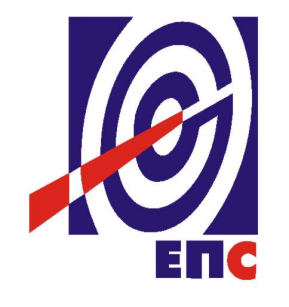 НАРУЧИЛАЦЈАВНО ПРЕДУЗЕЋЕ„ЕЛЕКТРОПРИВРЕДА СРБИЈЕ“БЕОГРАДУЛИЦА ЦАРИЦЕ МИЛИЦЕ БРОЈ 2КОНКУРСНА ДОКУМЕНТАЦИЈАЈАВНА НАБАВКА УСЛУГА Израде пројектне студије под називом: „Коришћење пепела произведеног у ТЕ ЈП ЕПС за изградњу и реконструкцију хидротехничких објеката (речни насипи, бране, итд.)“- У ОТВОРЕНОМ ПОСТУПКУ -ЈАВНА НАБАВКА 114/14/ДСИ(број 327/9-15 од 21.01.2015. године)Београд, јануар 2015. годинеНа основу чл. 32. и 61. Закона о јавним набавкама („Сл. гласник РС” бр. 124/2012, у даљем тексту: Закон), чл. 2. Правилника о обавезним елементима конкурсне документације у поступцима јавних набавки и начину доказивања испуњености услова („Сл. гласник РС” бр. 29/2013), Одлуке о покретању поступка јавне набавке број 2927/1-14 од 31.12.2014. године и  Решења о образовању комисије за јавну набавку број 2927/2-15 од 31.12.2014. године, припремљена је:КОНКУРСНА ДОКУМЕНТАЦИЈАу отвореном поступку за јавну набавку услуге израде пројектне студије под називом: „Коришћење пепела произведеног у ТЕ ЈП ЕПС за изградњу и реконструкцију хидротехничких објеката (речни насипи, бране, итд.)“114/14/ДСИКонкурсна документација садржи:Укупно 82 странеДЕО 1. 	ОПШТИ ПОДАЦИ О ЈАВНОЈ НАБАВЦИНазив, адреса и интернет страница Наручиоца: Јавно предузеће „Електропривреда Србије“ Београд, Улица царице Милице  број 2, 11000 Београд, интернет страница наручиоца www.eps.rsВрста поступка: Отворени поступак у складу са чланом 32. Закона о јавним набавкама („Сл. гласник РС“ број 124/12) и подзаконским актима којима се уређују јавне набавкеПредмет поступка јавне набавке: услугa израде пројектне студије: „Коришћење пепела произведеног у ТЕ ЈП ЕПС за изградњу и реконструкцију хидротехничких објеката (речни насипи, бране, итд.)“Резервисана набавка: неЕлектронска лицитација: неНамена поступка: поступак  јавне набавке се спроводи ради закључења уговора о јавној набавциЛице за контакт: Славица Васић, e-mail: slavica.vasic@eps.rs     Марко.Вујаковић, e-mail: marko.vujakovic@eps.rsДЕО 2. 	ПОДАЦИ О ПРЕДМЕТУ ЈАВНЕ НАБАВКЕОпис предмета набавке: услугa израде пројектне студије: „Коришћење пепела произведеног у ТЕ ЈП ЕПС за изградњу и реконструкцију хидротехничких објеката (речни насипи, бране, итд.)“Назив и ознака из општег речника набавке: Услуге истраживања и развоја и пратеће саветодавне услуге, 73000000Опис партије, назив и ознака из општег речника набавке: немаПодаци о оквирном споразуму: немаДЕО 3.	ВРСТА, ТЕХНИЧКЕ КАРАКТЕРИСТИКЕ, КВАЛИТЕТ, КОЛИЧИНА И  ОПИС УСЛУГА НАЧИН СПРОВОЂЕЊА КОНТРОЛЕ И ОБЕЗБЕЂИВАЊА ГАРАНЦИЈЕ КВАЛИТЕТА, РОК ИЗВРШЕЊА, МЕСТО ИЗВРШЕЊА ИЛИ ИСПОРУКЕ ДОБАРА, ЕВЕНТУАЛНЕ ДОДАТНЕ УСЛУГЕ И СЛ.Предмет набавке је услуга израде пројектне студије: „Коришћење пепела произведеног у ТЕ ЈП ЕПС за изградњу и реконструкцију хидротехничких објеката (речни насипи, бране, итд.)“.Пројектни задатакКоришћење пепела произведеног у ТЕ ЈП ЕПС за изградњу и реконструкцију хидротехничких објеката (речни насипи, бране, итд.)(Израда варијанте Главног пројекта регулације реке Ресаве од ушћа у Велику Мораву до потока Бука, km.0+000 до km.5+100, деоница I од km 0+000 до km 1+600, нерегулисано корито реке Ресаве, уз примену пепела ТЕ Морава за израду хидротехничких објеката)1.  ОПШТИ ПОДАЦИНаручилац: 	ЈП Електропривреда СрбијеПредмет:	Израда варијанте Главног пројекта регулације реке Ресаве од ушћа у Велику Мораву до потока Бука, km.0+000 до km.5+100, деоница I од km 0+000 до km 1+600, нерегулисано корито реке Ресаве, уз примену пепела ТЕ Морава за израду хидротехничких објекатаЛокација:	Деоница I од km 0+000 до km 1+600, нерегулисано корито реке Ресаве2. Уводне напомене и проблематика Река Ресава је десна притока реке Велике Мораве, са ушћем на око 1600m низводно од Свилајнца. Активности на уређењу реке Ресаве почеле су после велике поплаве 1969. године, када је цео Свилајнац био под водом. Од тада, па све до данас урађен је већи број пројеката којим је обухваћен сектор реке Ресаве од ушћа у Велику Мораву до каскаде узводно од врећасте бране у Деспотовцу.На појединим деловима тока регулација је извршена према пројектима, док се на одређеним секторима (најчешће између насеља) регулација није вршила или су радови изведени у минималном обиму. У наставку  је дат преглед техничке документације која је рађена на решавању проблема реке Ресаве од 1971. године:''Главни пројекат заштите Свилајнца од поплавних вода реке Ресаве и потокаБука'', ЗОВП ''Морава'', 1971. год.''Главни пројекат регулације реке Ресаве од потока Бука на km 4+985 доРоћевачког потока на km 13+252'', В.О.''Велика Морава'', 1981. год.''Главни пројекат регулације реке Ресаве од km 0+000 до km 1+617'', В.О.''ВеликаМорава'', 1982. год.''Главни пројекат регулације реке Ресаве од села Суботица до МанастираМанасија'', Институт за водопривреду ерозионих подручја Шумарског факултета,Београд 1986. год.''Главни пројекат регулације реке Ресаве од km 29+389 до km 32+562-I фаза'',''Хидроинжењеринг'', Београд 1987. год.''Главни пројекат регулације реке Ресаве од km 16+740 до моста у селу Суботица(km 20+567)'', ВРО ''Велика Морава'', 1991. год.''Извод из главног пројекта регулације реке Ресаве од моста у селу Седларе доушћа Купиновачког потока'', М.П.''Велика Морава'', 2001. год.''Главни пројекат регулације реке Ресаве узводно од улива Купиновачког потока удужини од 1,3 km'', М.П.''Велика Морава'', 2003. год.''Измена и допуна главног пројекта регулације реке Ресаве-левообални насип одkm 0+000 до km 1+303, села Буковац-Милива у општини Деспотовац'', ВГП ''Вел-Мор'' а.д. Београд, септембар 2005. год.На сектору Ресаве од Свилајнца до Деспотовца, дужине око 40km, намена приобаља водотока је променљива, са деоницама које захтевају различит степен заштите од поплава. На овом сектору се налазе два градска насеља (Свилајнац и Деспотовац) и неколико сеоских насеља, од којих су су највише угрожена од поплава била села Седларе и Милива. У хронологији уређења водотока, ова насеља су имала приоритет. Градска регулација кроз Свилајнац је изведена 1971-72 године, регулација кроз Деспотовац 1987. године, док су радови на заштити сеоских насеља извршени у периоду од 1980-2003. године. Укупна дужина регулисаних деоница износи око 12 km, што је мање од 1/3 укупне дужине сектора.Хидрографска ситуација у приобаљу Ресаве је врло сложена, што отежава реализацију система за заштиту од поплава. У процесу комасације пољопривредног земљишта, у периоду после 1990. године, изведени су неки ободни канали. Мрежа ових канала мора бити уклопљена у одбрамбени систем. Поред тога, мора се водити рачуна о постојећим јазовима за напуштене воденице дуж Ресаве и њиховом положају у односу на регулисано корито Ресаве.У досадашњој пракси уређења Ресаве, одбрамбени насипи су пројектовани и изведени у непосредној близини речног корита, са минималном ширином форланда. У таквим условима, у случају флувијалне ерозије и рушења обала, директно су угрожени одбрамбени насипи. Приликом теренског рекогносцирања, ово је констатовано на знатном делу деоница пољске регулације (посебно на потезу код села Миливе и Седлара).Како је хидролошка анализа показала да је стање тока реке Ресаве, сложеније него што се предпостављало и парцијалним пројектовањем и изградњом представљало, Општина Свилајнац је преузела на себе да убрза решавање настале ситуације кроз израду пројекта регулације реке Ресаве на поменутој деоници.У термоенергетским постројењима Републике Србије годишње се сагорева 35 – 40 милиона тона лигнита. Као нуспроизвод добијене енергије ствара се око 6 милиона тона летећег пепела и шљаке годишње. Створени пепео се одлаже на депоније у непосредној близини термоелектрана, које се као по правилу увек налазе у близини насељених места.Депоније летећег пепела и шљаке добијених сагоревањем лигнита у Републици Србији заузимају преко 1.400 ha плодног земљишта. Укупне количине депонованог пепела и шљаке процењују се на преко 200 милиона тона. Заправо, летећи пепео и шљака су најзаступљенији неискоришћени нуспроизводи у Републици Србији.Најповољније решење је, на бази светских искустава, примена пепела у изградњи. Наиме, насипи, бране, путеви, аеродроми и железнице, као велики грађевински објекти, захтевају велике количине земљаних и камених материјала тачно дефинисаних својстава за изградњу конструкције. Обзиром да су пепео и шљака термоелектрана секундарни материјали - нуспроизводи, треба обавити одговарајућа испитивања и истраживања и изнаћи таква технолошка решења примене пепела и шљаке као замене за стандардне земљане и камене материјале, односно за употребу пепела и шљаке за израду конструкције и самоуградивих маса за испуну потпорних конструкција где су неопходни лаки материјали и сл.Насипи, бране, улице, градски и ванградски путеви, аутопутеви, аеродроми, градски шински системи, железничке пруге, мултимодални транспортни терминали, и слични, су велики грађевински објекти за чију је изградњу и одржавање потребна огромна количина природних материјала: земље, песка, шљунка, дробљеног каменог агрегата и других везивних материјала. Летећи пепео и шљака могу заменити природне материјале који се користе за израду конструкције.Насипи, бране, путеви, железнице, и др., граде се материјалима тачно утврђених својстава, односно за изградњу и одржавање могу се користити материјали који задовољавају прописане техничке услове. Квалитет материјала је један од услова који обезбеђује намену, трајност и рационалност изградње.Недавне катастрофалне поплаве су потврдиле претходни став, као и неопходност регулације водотокова, односно неопходност изградње додатних адекватних објеката на водотоковима са квалитетним материјалима, како се ради земљама ЕУ и свету.3.  ЦИЉ ПРОЈЕКТАЦиљеви израде варијанте Главног пројекта регулације реке Ресаве од ушћа у Велику Мораву до потока Бука, km.0+000 до km.5+100, деоница I од km 0+000 до km 1+600, нерегулисано корито реке Ресаве, уз примену пепела ТЕ Морава за израду хидротехничких објеката, су следећи: Свеобухватна експериментална лабораторијска и теренска анализа и потврда могућности примене пепела из термоелектране Морава у Свилајнцу у изградњи хидротехничких објеката, са карактеризацијом пепела и неопходним геотехничким испитивањима материјала са пепелом;Провера услова и ограничења примене пепела термоелектране Морава;Израда варијанте Главног пројекта регулације реке Ресаве од ушћа у Велику Мораву до потока Бука, km.0+000 до km.5+100, деоница I од km 0+000 до km 1+600, нерегулисано корито реке Ресаве, уз примену пепела ТЕ Морава за израду хидротехничких објеката, првенствено насипа и припадајућих објеката.4.  ПРЕДМЕТ ПРОЈЕКТАПредмет варијанте објеката у оквиру Главног пројекта регулације реке Ресаве од ушћа у Велику Мораву до потока Бука, km.0+000 до km.5+100, деоница I од km 0+000 до km 1+600, нерегулисано корито реке Ресаве, уз примену пепела ТЕ Морава за израду хидротехничких објеката је постизање потребног степена заштите Свилајнца на Q 1%. Пројектом треба спровести све хидрауличке и друге прорачуне и дефинисати степен реконструкције регулисаног корита реке Ресаве, побољшањем протицајног профила и надвишењем насипа уз примену пепела ТЕ Морава и поштовање принципа рационалности и правила струке. На деоници I од km 0+000 до km 1+600 нерегулисано корито реке Ресаве, потребан степен заштите је Q 2%, а  на деоници  II,  деоница кроз насељено место Свилајнац   до потока Бука од km 1+600 до km 5+100, потребан степен заштите је Q 1%.На деоници I предвидети  пољску регулацију са двогубим коритом. Корито за малу воду са осигурањем минор корита  на конкавној страни и попречним стабилизационим праговима по прорачуну. Избор трасе прилагодити природном кориту реке Ресаве са минималним радовима. На деоници I је предвиђена изградња моста на заобилазници око Свилајнца  на стационажи  km 0+424 (приближно), профил 15. Осигурање у зони моста неће бити предмет овог пројекта већ пројекта заобилазнице око Свилајца. Деоница II је у погледу трасе дефинисана обзиром да се ради о регулисаном току реке Ресаве кроз Свилајнац.	Испитивање и потврда могућности коришћења пепела и мешавине пепела и тла – земљишта (ископа) са локације за изградњу и надвишење хидротехничких објеката.	У оквиру варијанте главног пројекта треба прописати  технологију транспорта, разастирања и уграђивања материјала уз прорачун јединичне цене израде насипа (трошкови производње и уграђивања) и сагледавање могуће уштеде услед коришћења пепела, предвиђене брзине грађења и ниже јединичне цене.	Анализа и избор механизације за изградњу хидротехничких објеката са пепелом	У оквиру будућег насипа и других објеката треба дати детаљан „Програм испитивања и мерења који треба реализовати у циљу провере особина уграђеног пепела и мешавине пепела и тла и њихових карактеристика, мерне уређаје које треба уградити у насипе, опрему и инструменте за узимање узорака и спровођење свих потребних испитивања.У поступку прибављања водних услова добијено је мишљење РХМЗ-а Београд, (бр.92-И-1-569/2011 од 11.08.2011 год.) са карактеристичним протицајима, које у светлу најновијих догађаја током 2014. године треба проверити израдом одговарајуће хидролошке студије:стогодишња велика вода         		         	Q1%  = 380.00 m3/sпедесетогодишња велика вода         		Q2%  = 310.00 m3/sдвадесетогодишња велика вода         	     	Q5%  =   230.00 m3/s5. Активности на изради  главног пројектаАктивности које би требало спровести да би се урадио Главни пројекат регулације реке Ресаве, састојале би се у формирању квалитетних геодетских подлога и израде рационалног техничког решења уз примену пепела ТЕ Морава. Траса регулисаног корита треба да по могућству да прати трасу природног  корита са просецањем неопходних кривина, а према важећој Урбанистичко-планској документацији.  Извршити проверу и анализу пропусне моћи постојећих мостова, евентуално предвидети нове и уклањање привремених прелаза који немају потребну пропусну моћ, а могу узроковати појаву успора и плављења при великим водама.6. Геодетски радовиПријавити радове и преузети неопходне геодетске податаке од РГЗ - надлежне службе за катастар непокретности, као и записе о најновијим нивоима плавних вода из 2014. године.Открити геодетску мрежу неопходну за извођење геодетских радова, испитати квалитет исте и ако не задовољава тражену тачност одредити оперативан полигон дуж објекта снимања, који би служио за снимање и касније извођење радова на обележавању трасе регулисаног корита.Извршити стабилизацију тачака оперативног полигона бетонским или каменим белегама са болцном у средини димензија 12x12x60cm, мерења и рачунања урадити у свему према важећим геодетско техничким прописима,Детаљно снимити терен по профилима на међусобном одстојању од око 30m, са минималним појасом снимања 20m лево и десно од високе обале реке,Снимити копнене делове попречних профила, од крајњих тачака до тренутног уреза воде, са детаљним снимањем карактеристичних тачака дна водотока, које презентују реално стање профила.Снимање попречних профила и карактеристичних тачака терена урадити на начин који омогућује израду квалитетног топографског плана у R=1:1000, погодног за пројектовање (Урбанистичку разраду),Снимања извршити опремом која поседује сертификат о исправности са аутоматским регистровањем података (ГПС , Тотална станица ...) На основу извршених теренских радова урадити ситуацију у R=1:1000 у дигиталној и аналогној форми погодној за даљу обраду и пројектовање,На урађеној ситуацији обележити положај помоћне осовине, одредити стационажу и бројеве попречних профила  и на одговарајућем месту исте  исцртати у R=1:100/1000,На основу урађене планске - пројектне документације урадити пројекат геодетског обележавања појаса експропријације и објеката.7. Радови на изради Главног пројекта Карактеристичне велике воде дате су у мишљењу РХМЗ-а , (бр.92-И-1-569/2011 од 11.08.2011 год., а које треба проверити, израдом одговарајуће хидролошке студије посебно након најновијих догађаја – поплава из 2014. године.Нивелету дна регулисаног корита прилагодити постојећем стању и оптималном паду за обезбеђење стабилности изабраног протицајног профила, као и утицаја успора реке Велика Морава.Дати рационално решење карактеристичног попречног профила уз примену пепела из ТЕ Морава. Прилагодити нови протицајни профил са већ изграђеном деоницом узводно.  Доказати стабилности дна и обала регулисаног корита по основу дејства меродавне велике воде на основу геотехничких карактеристика пепела, тла и наноса.8.  Димензионисање објеката за осигурање регулисаног корита 	За регулисано корито реке Ресаве на Деоници I, од km 0+000 до km 1+670, предвиђен је ткз. пољски тип регулације, тако да је пројектован минимални обим регулационих грађевина. 	Пројектована пропусна моћ регулисаног корита водотока може се постићи:Чишћењем корита водотока од ситног и крупног растиња;Ископом пројектованог попречног профила;Исправљањем трасе регулисаног корита;Израдом просека од km 0+000 до 0+285;Осигурањем конкавних обала регулисаног корита, на секторима  код којих је пројектовани полупречник кривине мањи од 5b;Осигурање нивелете дна регулисаног корита стабилизационим праговима са слапиштем;Заштита од поплава десне обале изградњом насипа уз примену пепела ТЕ Морава;Биотехнички радови у мајор кориту и насипу.	Осигурање корита водотока у зони будућег моста – km 0+418, биће решено у пројекту моста и није предмет овог Главног пројекта 8.1.  Регулационе грађевине - обалоутврдеЗа осигурање косина попречног профила регулисаног корита предвидети израду обалоутврде на конкавним обалама до висине h=2.0m, а на појединим секторима h=3.0m. Тип обалоутврде одредити на основу резултата хидрауличких прорачуна и Водопривредних услова. За заштиту косина конвексних обала минор корита, косина насипа и виших делова мајор корита водотока на обалама, предвидети биотехничке радове. 	У овом Главном пројекту, у циљу пројектовања технички оправданог и рационалног решења, за осигурање конкавних обала регулисаног корита пројектовати обалоутврде од Рено мадраца, на ножици од габиона.  8.2. Обалоутврде од Рено мадраца 	Димензије, а пре свега дебљина Рено мадраца, одредити на основу података из литературе и према срачунатим величинама критичне и максималне брзине струјања воде на појединим секторима Деонице I, регулисаног корита реке Ресаве.8.3. Провера стабилности косине обала минор корита	У овом Главном пројекту, усвојити и проверити нагиб косине обалоутврде минор корита 1:1.5, а за проверу стабилност косине обале регулисаног корита, користити и проверити податке и из доступних техничких документација.	На основу резултата провере стабилности косина обалоутврде од Рено мадраца, евидентно је да су карактеристике обалоутврде од Рено мадраца добро изабране, тј. да је обала минор корита осигурана Рено мадрацима стабилна, што треба проверити. 8.4. Провера деформације облоге од Рено мадраца, дебљине d=25cm:Дебљина Рено мадраца је добро изабрана и неће доћи до деформације мадраца, што треба проверити. 8.5. Контрола деформације тла испод облоге обалоутврде од Рено мадраца	Проверу евентуалне деформације тла испод облоге обалоутврде од Рено мадраца урадити коришћењем података из расположиве тех. док. о гранулометријским карактеристикама тла на обалама реке Ресаве на Деоници I,  као и на основу података из литературе, за уочене карактеристике тла на обалама (песак, песковито - прашинаста глина).	Свака обалоутврда се на низводном и узводном крају осигурава-укорењава у обалу регулационим грађевинама од ломљеног камена d=3050cm, у бетону MB 20, справљеном уз додатак пепела.	Осим брзог и једноставног начина извођења обалоутврде од Рено мадраца и цена за ову врсту радова је повољнија у односу на цену за тип облоге обалоутврде од ломљеног камена у цементном малтеру, или сл., што треба проверити. 	 Више делове косина минор и мајор корита, конвексне косине, као и косине насипа треба заштитити биотехничким радовима - засејавањем погодних врста ниских трава на слоју хумуса дебљине 10cm. 8.6. Прорачун конструктивних елемената обалоутврде	Након анализе критичних услова за стабилност обалоутврде при великим водама, ножица обалоутврде димензионисана је за усвојену дебљину облоге обалоутврде од Рено мадраца, према максималним хидрауличким параметрима које се јављају за меродавни рачунски проток вероватноће појаве Q2%=310m3/s и процењену општу ерозију дна корита водотока при појави овог протока, а што треба проверити.8.7. Прорачун  опште ерозије	На основу расположивих података и прорачуна величине могуће ерозије дна корита водотока - hе, проверити стабилност облоге обалоутврда и одредити димензије ножице обалоутврде. 8.8. Ножица обалоутврдеПошто су на Деоници I регулисаног корита реке Ресаве, висина минор корита - обалоутврде (h) и величина брзине – v променљиве, а максималне вредности се јављају на сектор од km 0+800 до km 1+670, за овај сектор срачунати потребну запремина ножице од габиона за обалоутврде од Рено мадраца. 8.9. Стабилизациони прагови – СП и слапиште стабилизациони прагова	На основу резултата хидрауличких прорачуна, које треба проверити, за меродавни рачунски проток – Q2%-2%=310m3/s, максимална брзина струјања воде на Деоници I реке Ресаве је v = 2.81m/s.	Усвојена је крупноћа камена - d = 3050cm, што треба проверити.	Стабилизациони прагови и слапиште стабилизационих прагова биће стабилни јер је предвиђено њихово извођење од ломљеног камена крупноће d=3050cm у бетону MB 20, справљеним са додатком пепела.8.10. Прорачун растојања између стабилизационих прагова	Пројектоване геометријске карактеристике прагова, на основу претходне тех.док. су: Ширина b=2.0m;Висина hp=1.50m;Укупна дужина l=28.0(25.0)m, са слапиштем дужине L=5.0(7.0)m.	На основу анализе узорка вученог наноса из корита реке Ресаве на Деоници I и података из тех.док. карактеристике вученог наноса, срачунати критичну вучну силу. 	Одредити размаке између стабилизационих прагова – H, за наведену крупноћу вученог наноса, подужни пад нивелете дна регулисаног корита Јо=0.00135 и максималне хидрауличке параметре, на појединим секторима регулисаног корита.		Критичан пад и критична брзина покретања честице наноса одредити за крупноћу вученог наноса са дна корита реке Ресаве из тех.док., d50 =6mm и d50=4mm и услова:		 = ц =  g  R  Ј		vc = C 		h = 0.030m-1/3s	Распоред попречних стабилизационих прагова, за Деоницу I, од km 0+000 до km 1+670 усвојен је према срачунатом размаку H, и израженим пролокама у природном кориту, што треба проверити.	Стабилизационе прагове (шест) треба извести од ролираног ломљеног камена, крупноће d=3050cm у бетону MB 20, справљеним са додатком пепела. На видљивој површини прага камен треба ручно средити. Низводно од сваког стабилизационог прага на дужини од L=5.0(7.0)m, по целој ширини минор корита – b=13.15(15.0)m треба извести слапиште од ролираног - грубо сређеног ломљеног камена, крупноће минимум d=3050cm у бетону MB 20, справљеним са додатком пепела.	Положај стабилизационих прагова – СП, на траси регулисаног корита је: 	На сектору регулисаног корита на којем је пројектовано просецање новог корита – просек, у старом кориту нису пројектоване попречне регулационе грађевине. Предвиђено је да се старо корито искористи за насипање вишка материјала из ископа, мешањем са пепелом.	Просек треба извести ископом у пуном профилу. За формирање минор корита у зони просека, у старом кориту реке Ресаве, треба насипати материјал мешањем са пепелом, са набијањем у ширини од 10m. Нагиб спољашње косине насипања за формирање минор корита је m=1.5. Спољашњу косину овог насипа треба треба заштитити од преливања, при појави великих вода, посебно уколико се стараче не испуне материјалом из ископа. Заштиту треба извести од ролираног ломљеног камена d=3050cm.   8.11. Напомена:	Нивелета дна регулисаног корита реке Ресаве на ушћу фиксирана је стабилизационим прагом СП 1, али је за стабилизацију регулисаног корита реке Ресаве неопходно урадити и заштиту десне обале Велике Мораве, због евидентне ерозије ове обале у зони ушћа.9. Насип на десној обалиНасип на десној обали има следеће геометријске карактеристике:Ширина круне насипа – b, усвојена је према меродавном рачунском протиоцају вероватноће појаве 2%, Q2%-2%=ž310m3/s и износи b=2.00m;Нагиб узводне косине m1 = 1.5;Нагиб низводне косине m2 = 1.5;Висина насипа – hn, одређена је према рачунским котама нивоа воде за Q2%-2%=310 m3/s, са потребним надвишењем h=0.2m;Ширина основице темеља – постељице насипа – Bp, зависи од висине насипа- hn;Висина насипа на десној обали је променљива I на већој дужини Деонице I, регулисаног корита реке Ресаве, износи hn=0.5-1.0m, само на једном краћем сектору, од km1+313 до km 1+465 висина насипа је већа од 1.0m, а максимална висина насипа је  hn,max=1.83m. Укупна дужина насипа је Ln = L1 + L2=1097.85m. На сектору од km 0+340.4 до km 0.772.10 регулисаног корита, десна обала је висока и није потребна заштита од великих вода. На овом сектору поред круне мајор корита треба изравнати терен и успоставити континуитет са узводним и низводним сектором  регулисаног корита, на којима је потребно урадити насип.Поред спољашње косине насипа треба урадити приступни земљани пут (изравнати терен) ширине 3.0m, од пепела из ТЕ Морава.Насип треба извести без глиненог језгра, од неуниформног земљаног материјала мешаног са пепелом, који треба да има одговарајући - идеални гранулометријски састав:Gc = 0.8-1.2 mm.Слика 3.  Геометријски параметра насипа на десној обали	Коефицијент порозности n = 0.95, усвојен је према техничким условима за изградњу насипа, са степеном збијености 0.95.Коефицијент хидролошке пропустљивости:		Геомеханички коефицијент водопропустљивости:				K = 10-6Скица насипа са геометријским елементима насипа, и провирне линије  приказан је на  слици 4.	Усвојен нагиб косина насипа: Нагиб узводне и низводне косине  1 : 1.5Слика 4. Скица насипа са геометријским елементима насипа и провирне линије  Стабилност низводног дела насипа  је задовољавајућа ако је:Стабилност узводног дела насипа  је задовољавајућа ако је:9.1. Напомена Пројектованим регулационим радовима у овом Главном пројекту, нивелета дна и геометријске карактеристике пројектованог попречног профила регулисаног корита прилагођени су геометријским карактеристикама попречног профила на деоници реке Ресаве на којој су радови изведени - на узводном крају Деонице I.  	Детаљан предмер земљаних радова и пројектованих регулационих грађевина одређен је, претходном тех.док., на основу снимања попречних профила реке Ресаве, септембра 2011.године, а што треба проверити.	По подацима из тех. док., техничким решењем у овом Главном пројекту за извођење регулационих радова потребан је значајан обим земљаних радова. Запремина ископа за формирање попречног профила регулисаног корита и регулационе грађевине је V=31319m3, а насипање у регулисаном кориту и за  извођење насипа на десној обали је V= 15912m3. 	Пројектованим регулационим радовима није постигнуто изравнање земљаних маса, обим ископа је знатно већи у односу на потребно насипање за формирање пројектованог попречног профила за регулисано корито на Деоници I. Значајнији део вишка ископа се може насути, мешањем са пепелом, на сектору просека у старом кориту реке Ресаве, V= 12626m3. Вишак ископа од V=2781m3, може се, мешањем са пепелом, такође разастрти у старом кориту реке Ресаве поред високе обале. 	По подацима из тех. док., као и ранијом проспекцијом терена, дуж Деонице I реке Ресаве нису уочени знаци нестабилности обала и постојећих насипа, што сада треба проверити. Материјал на обалама постојећег корита водотока је погодан за уграђивање у насип и за насипање за потребе формирања попречног профила регулисаног корита, мешањем са пепелом, уз поштовање уобичајених геотехничких услова збијања и припреме подтла. Могуће су локалне појаве отпада и муља, са већим присуством органских састојака, које треба елиминисати. Формирањем пројектованог протицајног профила регулисаног корита биће нужно чишћење и уклањање растиња са обала природног корира. Због уочених карактеристика материјала на обалама (ситан песак, глина и иловача) неопходно је конвексне обале и делове регулисаног корита на којима нису предвиђене обалоутврде, заштитити биотехничким радовима, сејањем погодних врста трава. Ове радове требе извести  на целој висини мајор корита.  	Ерозија дна природног корита биће елиминисана пројектованим попречним стабилизационим праговима, на растојању од  око 350m, а конкавне обале треба заштитити пројектованим обалоутврдама од Рено мадраца на ножици од габиона и биотехничким радовима, што све треба проверити. 	У циљу обезбеђења пројектоване пропусне моћи регулисаног корита, обезбеђења стабилности обала, нивелете дна и заштите од великих вода, приоритет за извођење регулационих радова на Деоници I реке Ресаве, има сектор у зони ушћа, односно извођење просека.  Пројектовани насип на десној обали на узбодном крају укорењава се у високу обалу између PP 49 – PP 50, km 1+670.	За заштиту мреже обалоутврде од Рено мадраца од оштећења, у претходној тех.док. предвиђено је да се преко мреже обалоутврде постави слој хумуса дебљине 5 до 10cm и изврши засејавање погодних врсрста ниске траве. Поред заштите овим се постиже и ефекат натуралне регулације.	За побољшане пропусне моћи корита водотока на деоницама на којима нису изведени регулациони радови, неопходно је одржавање постојећег корита, кошење форланда, кресање  ситног растиња, али и уклањање присутног грађевинског и комуналног отпада са обала минор корита. 10. ВАРИЈАНТА ГлавнОГ пројектА ТРЕБА да садржи:Општу документацију - лиценцу,  сагласно Закону о планирању и изградњи објеката;Извештај о извршеним претходним испитивањима везаним за примену пепела из ТЕ Морава за израду хидротехничких објеката на предметној деоници са доказима испуњености услова предложених материјала;Технички извештај;Хидраулички прорачун;Предмер и предрачун радова;Доказе стабилности усвојених грађевина и објеката;Комплетне графичке прилоге за извођење радова (Прегледна ситуација, детаљна ситуација у размери 1:1000 са  приказом постојећих регулационих грађевина,  подужни профил, попречне профиле, детаље усвојених грађевина, прелазних деоница, итд.;8. Резултате сондирања терена и протокол геодетског обележавања. 11. ОБАВЕЗЕ ПРОЈЕКТАНТА При изради предметног главног пројекта, пројектант је дужан да користи:Закон о планирању и изградњи ( Сл. гласник РС 72/09, 81/09, 64/10-Одлука УС, 24/11, 121/12, 42/13-Одлука УС, 50/13-Одлука УС и 98/13-Одлука УС);сву техничку документацију која се односи на предметни Главни пројекат;важеће прописе, стандарде и нормативе за ову врсту радова;одлуку Комисије ЈП ЕПС по којој је вредност летећег пепела за инфраструктурне пројекте од интереса за Републику Србију 0 EUR/t.пројектни задатак Наручиоца.У току израде пројекта, пројектант је дужан да сарађује са свим предузећима и установама надлежним за израду предметног Главног пројекта.Главни пројекат подлеже техничкој контроли и пројектант је дужан да поступи по примедбама ревидента.У току прибављања потребних подлога и израде документације обавезна је сарадња пројектантског тима са стручном службом Наручиоца као и са свим надлежним  предузећима и установама од интереса за израду пројектованих решења.За главни пројекат пројектант је дужан да прибави за пројектовање неопходне услове и сагласности свих јавних предузећа и других надлежних институција, као  и водне услове, а по изради техничке  документације прибави техничку контролу пројекта и Водну сагласност. Тачан списак коме треба упутити захтев за издавање услова дефинисаће се у договору са пројектантом. ДЕО 4. УСЛОВИ ЗА УЧЕШЋЕ У ПОСТУПКУ ЈАВНЕ НАБАВКЕ ИЗ ЧЛАНА 75. (ОБАВЕЗНИ УСЛОВИ) И 76. (ДОДАТНИ УСЛОВИ) ЗАКОНА И УПУТСТВО КАКО СЕ ДОКАЗУЈЕ ИСПУЊЕНОСТ ТИХ УСЛОВА  4.1. ОБАВЕЗНИ УСЛОВИ Право на учешће у поступку јавне набавке  услугa  израде пројектне студије: „Коришћење пепела произведеног у ТЕ ЈП ЕПС за изградњу и реконструкцију хидротехничких објеката (речни насипи, бране, итд.)“ има понуђач који испуњава обавезне услове за учешће у поступку јавне набавке дефинисане чл. 75. Закона о јавним набавкама („Службени гласник Републике Србије“ број 124/12) и то: Да је регистрован код надлежног органа, односно уписан у одговарајући регистар(чл. 75. ст. 1. тач. 1) Закона);Да он и његово законски заступник није осуђиван за неко од кривичних дела као члан организоване криминалне групе, да није осуђиван за кривична дела против привреде, кривична дела против животне средине, кривично дело примања или давања  мита, кривично дело преваре(чл. 75. ст. 1. тач. 2) Закона);Да му није изречена мера забране обављања делатности, која је на снази у време објављивања позива за подношење понуде(чл. 75. ст. 1. тач. 3) Закона);Да је измирио доспеле порезе, доприносе и друге јавне дажбине у складу са прописима Републике Србије или стране државе када има седиште на њеној територији(чл. 75. ст. 1. тач. 4) Закона);Да има важећу дозволу надлежног органа за обављање делатности која је предмет јавне набавке, ако је таква дозвола предвиђена посебним прописом - важеће лиценце за израду техничке документације издате према Правилнику о начину, поступку и садржини података за утврђивање испуњености услова за издавање лиценце за израду техничке документације и лиценце за грађење објеката за које одобрење за изградњу издаје министарство, односно аутономна покрајина, као и о условима за одузимање тих лиценци („Службени гласник РС“, број 114/04), односно лиценце за регулационе радове за заштиту од великих вода градских подручја и руралних површина већих од 300 ha: П080Г3 – хидротехнички пројекти, лиценце за високе бране и акумулације напуњене водом, јаловином или пепелом за које је прописано техничко осматрање: П010Г1 – пројекти грађевинских конструкција и П010Г3 – хидротехнички пројекти.4.2. ДОДАТНИ УСЛОВИ Понуђач мора да испуњава следеће додатне услове :Да поседује неопходан  финансијски капацитет, односно:да има остварен приход од минимално 30.000.000,00 динара (без ПДВ) по години у  претходне три обрачунске године (за 2011, 2012. и 2013. годину)да није исказао губитак у пословању за 2011, 2012. и 2013. годинуда у последњих 6 месеци пре дана објављивања Позива за подношење понуда на Порталу јавних набавки није имао ниједан дан неликвидности на својим текућим рачунима.  Да поседује неопходан пословни капацитет, односно: да је или ангажује сертификационо тело за обављање послова сертификације производа – цемент (електрофилтерски пепео), бетонски префабрикати (бетонске цеви), фракционисани камени агрегат акредитовану код АТС према СРПС EN 17065да је у претходних пет година пре објављивања позива за подношење понуда (2010, 2011, 2012, 2013. и 2014.) Понуђач успешно реализовао предметне референтне услуге. Као референтне услуге сматрају се само оне услуге које су већ пружене и реализоване, а односе се на услуге израде научно-истраживачког рада, студија или пројеката из области коришћења летећег пепела у грађевинарству, у укупној вредности од минимално 10.000.000,00 (десетмилиона) динара.Да поседује довољан технички капацитет, односно:да има или ангажује на основу уговора лабораторију/е акредитоване код АТС према СРПС ISO 17025 за конструкције, за материјале (минерална везива (цемент, креч, електрофилтерски пепео, шљаку, камен, камене агрегате, бетон), за механику тла.4.3 УПУТСТВО КАКО СЕ ДОКАЗУЈЕ ИСПУЊЕНОСТ УСЛОВАПонуђач је дужан да у понуди достави доказе да испуњава обавезне услове  за учешће у поступку јавне набавке у складу са Законом, и то:Правно лице:извод из регистра Агенције за привредне регистре, односно извод из регистра надлежног Привредног суда; за стране понуђаче извод из одговарајућег регистра надлежног органа државе у којој има седиште;извод из казнене евиденције, односно уверење надлежног суда и надлежне полицијске управе Министарства унутрашњих послова да оно и његов законски заступник није осуђиван за неко од кривичних дела као члан организоване криминалне групе, да није осуђиван за неко од кривичних дела против привреде, кривична дела против заштите животне средине, кривично дело примања или давања мита, кривично дело преваре;		За домаће понуђаче:извод из казнене евиденције, односно уверење основног суда (које обухвата и податке из казнене евиденције за кривична дела које су у надлежности редовног кривичног оделења Вишег суда. Уколико уверење Основног суда не садржи и те податке онда је потребно доставити и посебно Уверење Вишег суда) на чијем  подручју се налази седиште домаћег правног лица, односно седиште представништва или огранка страног правног лица, којим се потврђује да правно лице није осуђивано за кривична дела против привреде, кривична дела против животне средине, кривично дело примања и давања мита, кривично дело преваре.извод из казнене евиденције Посебног одељења (за организовани криминал) Вишег суда у Београду, који се потврђује да правно лице није осуђивано за неко од кривичних дела организованог криминала.Извод из казнене евиденције, односно уверење надлежне полицијске управе Министарства унутрашњих послова, којим се потврђује да законски заступник понуђача није осуђиван за кривична дела против привреде, кривична дела против животне средине, кривично дело примања или давања мита, кривично дело преваре и неко од кривичних дела организованог криминала (захтев се може поднети према месту рођења, али и према месту пребивалишта законсгог заступника).Уколико понуђач има више законских заступника дужан је да достави доказ за сваког од њих. За стране понуђаче потврда надлежног органа државе у којој има седиште. Ако је више законских заступника за сваког сe доставља доказ о неосуђиваности.потврде привредног и прекршајног суда да му није изречена мера забране обављања делатности, или потврда Агенције за привредне регистре да код овог органа није регистровано, да му је као привредном друштву изречена мера забране обављања делатности, која је на снази у време објаве позива за подношење понуда; за стране понуђаче потврда надлежног органа државе у којој има седиште; уверење Пореске управе Министарства финансија да је измирио доспеле порезе и доприносе и уверење надлежне локалне самоуправе да је измирио обавезе по основу изворних локалних јавних прихода или потврду Агенције за приватизацију да се понуђач налази у поступку приватизације; за стране понуђаче потврда надлежног пореског органа државе у којој има седиште;важећа дозвола надлежног органа за обављање делатности која је предмет јавне набавке – важеће лиценце за израду техничке документације издате према Правилнику о начину, поступку и садржини података за утврђивање испуњености услова за издавање лиценце за израду техничке документације и лиценце за грађење објеката за које одобрење за изградњу издаје министарство, односно аутономна покрајина, као и о условима за одузимање тих лиценци („Службени гласник РС“, број 114/04), односно лиценце за регулационе радове за заштиту од великих вода градских подручја и руралних површина већих од 300 ha: П080Г3 – хидротехнички пројекти, лиценце за високе бране и акумулације напуњене водом, јаловином или пепелом за које је прописано техничко осматрање: П010Г1 – пројекти грађевинских конструкција и П010Г3 – хидротехнички пројекти.За стране понуђаче: Адекватан доказ да је понуђач регистрован, у држави у којој има седиште, за израду техничке документације за регулационе радове за заштиту од великих вода градских подручја и руралних површина већих од 300 ha: хидротехнички пројекти, лиценце за високе бране и акумулације напуњене водом, јаловином или пепелом за које је прописано техничко осматрање; пројекти грађевинских конструкција; хидротехнички пројекти.Доказ из тачке 2) и 4) не може бити старији од два месеца пре отварања понуда. Доказ из тачке 3) овог члана мора бити издат након објављивања позива за подношење понуда.Предузетник:извод из регистра Агенције за привредне регистре, односно извода из одговарајућег регистра;извод из казнене евиденције, односно уверење надлежне полицијске управе Министарства унутрашњих послова да није осуђиван за неко од кривичних дела као члан организоване криминалне групе, да није осуђиван за кривична дела против привреде, кривична дела против заштите животне средине, кривично дело примања или давања мита, кривично дело превареЗа домаће понуђаче:уверење из казнене евиденције надлежне полицијске управе Министарства унутрашњих послова – захтев за издавање овог уверења може се поднети према месту рођења, али и према месту пребивалишта.За стране понуђаче потврда надлежног органа државе у којој има седиште;потврда Прекршајног суда да му није изречена мера забране обављања делатности или потврда Агенције за привредне регистре да код овог органа није регистровано да му је као привредном субјекту изречена мера забране обављања делатности, која је на снази на дан објављивања позива за подношење понуда; за стране понуђаче потврда надлежног органа државе у којој има седиште;уверење Пореске управе Министарства финансија да је измирио доспеле порезе и доприносе и уверење надлежне управе локалне самоуправе да је измирио обавезе по основу изворних локалних јавних прихода; за стране понуђаче потврда надлежног пореског органа државе у којој има седиште.важећа дозвола надлежног органа за обављање делатности која је предмет јавне набавке – важеће лиценце за израду техничке документације издате према Правилнику о начину, поступку и садржини података за утврђивање испуњености услова за издавање лиценце за израду техничке документације и лиценце за грађење објеката за које одобрење за изградњу издаје министарство, односно аутономна покрајина, као и о условима за одузимање тих лиценци („Службени гласник РС“, број 114/04), односно лиценце за регулационе радове за заштиту од великих вода градских подручја и руралних површина већих од 300 ha: П080Г3 – хидротехнички пројекти, лиценце за високе бране и акумулације напуњене водом, јаловином или пепелом за које је прописано техничко осматрање: П010Г1 – пројекти грађевинских конструкција и П010Г3 – хидротехнички пројекти.За стране понуђаче: Адекватан доказ да је понуђач регистрован, у држави у којој има седиште, за израду техничке документације за регулационе радове за заштиту од великих вода градских подручја и руралних површина већих од 300 ha; хидротехнички пројекти, лиценце за високе бране и акумулације напуњене водом, јаловином или пепелом за које је прописано техничко осматрање; пројекти грађевинских конструкција; хидротехнички пројекти.Доказ из тачке 2) и 4) не може бити старији од два месеца пре отварања понуда.Доказ из тачке 3) овог члана мора бити издат након објављивања позива за подношење понуда.Физичко лице:извод из казнене евиденције, односно уверење надлежне полицијске управе Министарства унутрашњих послова да није осуђиван за неко од кривичних дела као члан организоване криминалне групе, да није осуђиван за кривична дела против привреде, кривична дела против животне средине, кривично дело примања или давања мита, кривично дело превареЗа домаће понуђаче:уверење из казнене евиденције надлежне полицијске управе Министарства унутрашњих послова – захтев за издавање овог уверења може се поднети према месту рођења, али и према месту пребивалишта.За стране понуђаче потврда надлежног органа државе у којој има седиште;потврда Прекршајног суда да му није изречена мера забране обављања одређених послова, која је на снази на дан објављивања позива за подношење понуда; за стране понуђаче потврда надлежног органа државе у којој има седиште;уверење Пореске управе Министарства финансија да је измирио доспеле порезе и доприносе и уверење надлежне управе локалне самоуправе да је измирио обавезе по основу изворних локалних јавних прихода; за стране понуђаче потврда надлежног пореског органа државе у којој има седиште.важећа дозвола надлежног органа за обављање делатности која је предмет јавне набавке – важеће лиценце за израду техничке документације издате према Правилнику о начину, поступку и садржини података за утврђивање испуњености услова за издавање лиценце за израду техничке документације и лиценце за грађење објеката за које одобрење за изградњу издаје министарство, односно аутономна покрајина, као и о условима за одузимање тих лиценци („Службени гласник РС“, број 114/04), односно лиценце за регулационе радове за заштиту од великих вода градских подручја и руралних површина већих од 300 ha: П080Г3 – хидротехнички пројекти, лиценце за високе бране и акумулације напуњене водом, јаловином или пепелом за које је прописано техничко осматрање: П010Г1 – пројекти грађевинских конструкција и П010Г3 – хидротехнички пројекти.За стране понуђаче: Адекватан доказ да је понуђач регистрован, у држави у којој има седиште, за израду техничке документације за регулационе радове за заштиту од великих вода градских подручја и руралних површина већих од 300 ha; хидротехнички пројекти, лиценце за високе бране и акумулације напуњене водом, јаловином или пепелом за које је прописано техничко осматрање; пројекти грађевинских конструкција; хидротехнички пројектиДоказ из тачке 1) и 3) не може бити старији од два месеца пре отварања понуда.Доказ из тачке 2) мора бити издат након објављивања позива за подношење понуда.Понуђач је дужан да у понуди достави доказе да испуњава додатне услове за учешће у поступку јавне набавке у складу са Законом, и то:Доказе неопходног финансијског капацитета:домаћи понуђачи:Биланс стања и Биланс успеха за претходне три обрачунске године (2011. 2012. и 2013. годину), са мишљењем овлашћеног ревизора за 2011. и 2012. и 2013. годину; ако ревизија извештаја за 2013. годину није извршена до момента подношења понуде, понуђач је дужан да уз биланс за 2013. годину достави Изјаву о наведеном, дату под материјалном и кривичном одговорношћу као и доказ да су извештаји предати Агенцији за привредне регистре; ако понуђач није субјект ревизије у складу са Законом о рачуноводству и Законом о ревизији и дужан је да уз билансе достави одговарајући акт – одлуку у смислу законских прописа за сваку од наведених годинаилиИзвештај о бонитету, образац БОН ЈН за претходне три обрачунске године (2011, 2012. и 2013. годину) издат од стране Агенције за привредне регистре; ипотврда о подацима о ликвидности издата од стране Народне банке Србије  – Одсек принудне наплате, за период од претходних 6 месеци пре дана објављивања позива (21.07.2014. године – 21.01.2015. године)Напомена: Уколико Извештај о бонитету БОН-ЈН садржи податке о неликвидности за наведених претходних 6 месеци, није неопходно достављати потврду Народне банке Србије.односно страни понуђачи:Биланс стања и Биланс успеха за претходне три обрачунске године (2011, 2012. и 2013.) са мишљењем овлашћеног ревизора, ако такво мишљење постоји. Ако ревизија извештаја за 2013. годину није извршена до момента подношења понуде, понуђач је дужан да уз биланс за 2013. годину достави Изјаву о наведеном, дату под материјалном и кривичном одговорношћу. Ако понуђач није субјект ревизије у складу са прописима државе у којој има седиште, дужан је да уз билансе достави Изјаву, дату под материјалном и кривичном одговорношћу, да није субјект ревизије за наведене године. потврда или мишљење или исказ банке или друге специјализоване институције у складу са прописима државе у којој има седиште, о понуђачевој блокади рачуна за период од претходних 6 месеци пре дана објављивања позива (21.07.2014. године – 21.01.2015. године). Докази неопходног пословног  капацитета:Фотокопија сертификата АТС да је понуђач сертификационо тело за обављање послова сертификације производа – цемент (пепео),  бетонски префабрикати (бетонске цеви), фракционисани камени агрегат или важећи уговор понуђача закључен са сертификационим телом за обављање послова сертификације производа – цемент (пепео),  бетонски префабрикати (бетонске цеви), фракционисани камени агрегат и фотокопија сертификата АТС за то телоРеферентна листа понуђача са потписаном и овереном потврдом/потврдама претходног наручиоца о завршеној изради научно-истраживачког рада, студија и пројеката из предметне области (образац 12 и 13).Докази довољног  техничког капацитета:Фотокопија сертификата о акредитацији лабораторија/е за конструкције, за материјале (минерална везива (цемент, креч, електрофилтерски пепео, шљаку, камен, камене агрегате, бетон), за механику тла, акредитоване код АТС према СРПС ISO 17025 или важећи уговор понуђача закључен са акредитованом/им лабораторијом/ама и фотокопије тражених сертификата за ту/те лабораторију/е.У случају сумње у истинитост достављених података, наручилац задржава право провере релевантних доказа. Уколико наручилац утврди да је понуђач приказивао нетачне податке, понуда тог понуђача се сматра неприхватљивом.4.4	Услови које мора да испуни сваки подизвођач, односно члан групе понуђачаСваки подизвођач мора да испуњава услове из члана 75. став 1. тачка 1) до 4) Закона, што доказује достављањем доказа наведених у овом одељку. Доказ о испуњености услова из члана 75. став 1. тачка 5) Закона понуђач доставља за подизвођача за део набавке који ће извршити преко подизвођача. Услове финансијског, пословног и техничког капацитета из члана 76. Закона, понуђач испуњава самостално без обзира на ангажовање подизвођача.Сваки понуђач из групе понуђача  која подноси заједничку понуду мора да испуњава услове из члана 75. став 1. тачка 1) до 4) Закона, што доказује достављањем доказа наведених у овом одељку. Услов из члана 75. став 1. тачка 5) Закона дужан је да испуни понуђач из групе понуђача којем је поверено извршење дела набавке за који је неопходна испуњеност тог услова. Услове финансијског, пословног и техничког капацитета из члана 76. Закона понуђачи из групе испуњавају заједно, на основу достављених доказа у складу oвим одељком конкурсне документације.У случају да понуду подноси група понуђача, доказ за услов да није било губитка и услов да је био ликвидан, доставити за оног члана групе који испуњава тражене услов/е (довољно је да један члан групе испуни дате услове). У случају да понуђач подноси понуду са подизвођачем, ове доказе не треба доставити за подизвођача.У случају да понуду подноси група понуђача, важеће сертификате и уговоре доставити за оног члана групе који испуњава тражени услов. У случају да понуђач подноси понуду са подизвођачем, ове доказе не треба доставити за подизвођача.4.5	Испуњеност услова из члана 75. став 2. ЗаконаНаручилац од понуђача захтева да при састављању својих понуда изричито наведу да су поштовали обавезе које произлазе из важећих прописа о заштити на раду, запошљавању и условима рада, заштити животне средине, као и да понуђач гарантује да је ималац права интелектуалне својине.У вези са овим условом понуђач у понуди подноси Изјаву - Образац 15. из конкурсне документације.Ова изјава се подноси, односно исту даје и сваки члан групе понуђача, односно подизвођач, у своје име.4.6	Начин достављања доказа Докази о испуњености услова могу се достављати у неовереним копијама, а наручилац може пре доношења одлуке о додели уговора, захтевати од понуђача, чија је понуда на основу извештаја комисије за јавну набавку оцењена као најповољнија, да достави на увид оригинал или оверену копију свих или појединих доказа.Ако понуђач у остављеном, примереном року који не може бити краћи од пет дана, не достави на увид оригинал или оверену копију тражених доказа, наручилац ће његову понуду одбити као неприхватљиву.Понуђачи који су регистровани у регистру који води Агенција за привредне регистре не морају да доставе доказ из чл. 75. став. 1. тачка 1) Извод из регистра Агенције за привредне регистре, који је јавно доступан на интернет страници Агенције за привредне регистре.Наручилац неће одбити понуду као неприхватљиву, уколико не садржи доказ одређен конкурсном документацијом, ако понуђач наведе у понуди интернет страницу на којој су подаци који су тражени у оквиру услова јавно доступни.Понуђач уписан у Регистар понуђача није дужaн да приликом подношења понуде, доказује испуњеност обавезних услова. Регистар понуђача је доступан на интернет страници Агенције за привредне регистре.Уколико је доказ о испуњености услова електронски документ, понуђач доставља копију електронског документа у писаном облику, у складу са законом којим се уређује електронски документ, осим уколико подноси електронску понуду када се доказ доставља у изворном електронском облику.Ако понуђач има седиште у другој држави, наручилац може да провери да ли су документи којима понуђач доказује испуњеност тражених услова издати од стране надлежних органа те државе. Ако се у држави у којој понуђач има седиште не издају докази из члана 77. став 1. тачка 1) до 5) Закона, понуђач може, уместо доказа, приложити своју писану изјаву, дату под кривичном и материјалном одговорношћу оверену пред судским или управним органом, јавним бележником или другим надлежним органом те државе.Ако понуђач није могао да прибави тражена документа у року за подношење понуде, због тога што она до тренутка подношења понуде нису могла бити издата по прописима државе у којој понуђач има седиште и уколико уз понуду приложи одговарајући доказ за то, наручилац ће дозволити понуђачу да накнадно достави тражена документа у примереном року.Понуђач је дужан да без одлагања писмено обавести наручиоца о било којој промени у вези са испуњеношћу услова из поступка јавне набавке, која наступи до доношења одлуке, односно закључења уговора, односно током важења уговора о јавној набавци и да је документује на прописани начин.ДЕО 5. 	УПУТСТВО ПОНУЂАЧИМА КАКО ДА САЧИНЕ ПОНУДУКонкурсна документација садржи Упутство понуђачима како да сачине понуду и потребне податке о захтевима Наручиоца у погледу садржине понуде, као и услове под којима се спроводи поступак избора најповољније понуде у поступку јавне набавке.Понуђач мора да испуњава све услове одређене Законом о јавним набавкама (у даљем тексту: Закон) и конкурсном документацијом. Понуда се припрема и доставља на основу позива, у складу са конкурсном документацијом, у супротном, понуда се одбија као неприхватљива.Врста, техничке карактеристике и спецификација предмета јавне набавке дата је у Одељку 3.ове конкурсне документације.5.1. ПОДАЦИ О ЈЕЗИКУ НА КОЈЕМ ПОНУДА МОРА БИТИ САСТАВЉЕНАНаручилац је припремио конкурсну документацију и водиће поступак јавне набавке на српском језику. Понуда са свим прилозима мора бити сачињена, на српском језику. Ако је неки доказ или документ на страном језику, исти мора бити преведен на српски и оверен од стране овлашћеног преводиоца/тумачаАко понуда са свим прилозима није сачињена на српском језику, биће одбијена као неприхватљива.Изузетак представљају фотокопије/скениране прве стране публикованих радова чланова тима које могу бити достављене у понуди на енглеском језику.5.2. НАЧИН САСТАВЉАЊА ПОНУДЕ И ПОПУЊАВАЊА ОБРАСЦА ПОНУДЕПонуђач је обавезан да сачини понуду тако што, јасно и недвосмислено, читко својеручно, откуцано на рачунару или писаћој машини, уписује тражене податке у обрасце или према обрасцима који су саставни део конкурсне документације и оверава је печатом и потписом законског заступника, другог заступника уписаног у регистар надлежног органа или лица овлашћеног од стране законског заступника уз доставу овлашћења у понуди.Понуђач је обавезан да у Обрасцу понуде наведе: укупну цену без ПДВ-а, рок важења понуде, као и остале елементе из Обрасца понуде.Сви документи, поднети у понуди пожељно је да буду повезани траком у целину и запечаћени (воском или на неки други начин), тако да се не могу накнадно убацивати, одстрањивати или замењивати појединачни листови, односно прилози, а да се видно не оштете листови или печат. Пожељно је да понуђач редним бројем означи сваку страницу листа у понуди, укључујући и празне стране, својеручно, рачунаром или писаћом машином. Докази који се достављају уз понуду, а због своје важности не смеју бити оштећени, означени бројем (средство обезбеђења), стављају се у посебну фолију, а на фолији се видно врши парафирање и означава редни број странице листа из понуде. Фолија се мора залепити при врху како би се докази, који се због своје важности не смеју оштетити, заштитили.Понуђач подноси понуду са доказима о испуњености услова из конкурсне документације, лично или поштом, у затвореној и запечаћеној коверти, тако да се са сигурношћу може закључити да се први пут отвара, на адресу: Јавно предузеће „Електропривреда Србије“, 11000 Београд, Србија, Улица  царице Милице 2, писарница, са назнаком: Услугa  израде пројектне студије под називом: „Коришћење пепела произведеног у ТЕ ЈП ЕПС за изградњу и реконструкцију хидротехничких објеката (речни насипи, бране, итд.)“, ЈН број 114/14/ДСИ - НЕ ОТВАРАТИ”. На полеђини коверте обавезно се уписује тачан назив и адреса понуђача, телефон и факс понуђача, као и име и презиме овлашћеног лица за контакт.У случају да понуду подноси група понуђача, на коверти је потребно назначити да се ради о групи понуђача и навести називе и адресу свих учесника у заједничкој понуди.5.3. РОК ЗА ПОДНОШЕЊЕ ПОНУДА И ОТВАРАЊЕ ПОНУДАБлаговременим се сматрају понуде које су примљене и оверене печатом пријема у писарници Наручиоца, најкасније до 11:00 часова, у року  од  30 (словима: тридесет) дана од дана објављивања позива за подношење понуда на Порталу јавних набавки, без обзира на начин на који су послате, односно до 20.02.2015. године. Ако је понуда поднета по истеку рока за подношење понуда одређеног у позиву и конкурсној документацији, сматраће се неблаговременом, а Наручилац ће по окончању поступка отварања понуда, овакву понуду вратити неотворену понуђачу, са назнаком да је поднета неблаговремено.Комисија за јавне набавке ће благовремено поднете понуде јавно отворити дана 20.02.2015. године у 11:15 часова у просторијама Јавног предузећа „Електропривреда Србије“ Београд, Улица  царице Милице 2, сала на другом спрату. Представници понуђача који учествују у поступку јавног отварања понуда, морају да пре почетка поступка јавног отварања доставе Комисији за јавне набавке писмено овлашћење за учествовање у овом поступку (а не само овлашћење за присуствовање), издато на меморандуму понуђача, заведено и оверено печатом и потписом овлашћеног лица понуђача.Комисија за јавну набавку води записник о отварању понуда у који се уносе подаци у складу са Законом.Записник о отварању понуда потписују чланови комисије и овлашћени представници понуђача, који преузимају примерак записника.Наручилац ће у року од 3 дана од дана окончања поступка отварања понуда поштом или електронским путем доставити записник о отварању понуда понуђачима који нису учествовали у поступку отварања понуда.Понуда мора да садржи све наведене и тражене податке из Обрасца Понуде (Део 6. Образац број 4 ове конкурсне документације), а у складу са техничким карактеристикама услуга (Део 3 ове конкурсне документације).5.4. ПАРТИЈЕПредметна јавна набавка није обликована у више посебних целина (партија).5.45 ПОНУДА СА ВАРИЈАНТАМА Понуда са варијантама није дозвољена. 5.6. НАЧИН ИЗМЕНЕ, ДОПУНЕ И ОПОЗИВА ПОНУДЕ У року за подношење понуде понуђач може да измени, допуни или опозове своју понуду на начин који је одређен за подношење понуде.Понуђач је дужан да јасно назначи који део понуде мења односно која документа накнадно доставља. Измену, допуну или опозив понуде треба доставити на адресу: Јавно предузеће „Електропривреда Србије“, 11000 Београд, Србија, Улица царице Милице 2,  писарница,  са назнаком:„Измена понуде за јавну набавку: Услугa  израде пројектне студије: „Коришћење пепела произведеног у ТЕ ЈП ЕПС за изградњу и реконструкцију хидротехничких објеката (речни насипи, бране, итд.)“, ЈН број 114/14/ДСИ - НЕ ОТВАРАТИ” или„Допуна понуде за јавну набавку: Услугa  израде пројектне студије: „Коришћење пепела произведеног у ТЕ ЈП ЕПС за изградњу и реконструкцију хидротехничких објеката (речни насипи, бране, итд.)“, ЈН број 114/14/ДСИ - НЕ ОТВАРАТИ” или„Опозив понуде за јавну набавку: Услугa  израде пројектне студије: „Коришћење пепела произведеног у ТЕ ЈП ЕПС за изградњу и реконструкцију хидротехничких објеката (речни насипи, бране, итд.)“, ЈН број 114/14/ДСИ - НЕ ОТВАРАТИ”  или„Измена и допуна понуде за јавну набавку: Услугa  израде пројектне студије: „Коришћење пепела произведеног у ТЕ ЈП ЕПС за изградњу и реконструкцију хидротехничких објеката (речни насипи, бране, итд.)“, ЈН број 114/14/ДСИ - НЕ ОТВАРАТИ”.На полеђини коверте или на кутији навести назив и адресу понуђача. У случају да понуду подноси група понуђача, на коверти је потребно назначити да се ради о групи понуђача и навести називе и адресу свих учесника у заједничкој понуди.По истеку рока за подношење понуда понуђач не може да повуче нити да мења своју понуду.5.7. УЧЕСТВОВАЊЕ У ЗАЈЕДНИЧКОЈ ПОНУДИ ИЛИ КАО ПОДИЗВОЂАЧ Понуђач може да поднесе само једну понуду. Понуђач који је самостално поднео понуду не може истовремено да учествује у заједничкој понуди или као подизвођач, нити исто лице може учествовати у више заједничких понуда.Понуђач може бити члан само једне групе понуђача која подноси заједничку понуду, односно учествовати у само једној заједничкој понуди. Уколико је понуђач, у оквиру групе понуђача, поднео две или више заједничких понуда, Наручилац ће све такве понуде одбити. У Обрасцу понуде (Део 6. Образац 4. ове конкурсне документације), понуђач наводи на који начин подноси понуду, односно да ли подноси понуду самостално или као заједничку понуду или подноси понуду са подизвођачем.5.8. ПОНУДА СА ПОДИЗВОЂАЧЕМПонуђач је обавезан да у пoнуди нaвeдe дa ли ћe извршeњe jaвнe нaбaвкe дeлимичнo пoвeрити пoдизвoђaчу и дa нaвeдe у свojoj пoнуди, прoцeнaт укупнe врeднoсти нaбaвкe кojи ћe пoвeрити пoдизвoђaчу, a кojи нe мoжe бити вeћи oд 50% кao и дeo прeдмeтa нaбaвкe кojи ћe извршити прeкo пoдизвoђaчa.Aкo пoнуђaч у пoнуди нaвeдe дa ћe дeлимичнo извршeњe нaбaвкe пoвeрити пoдизвoђaчу, дужaн je дa нaвeдe нaзив пoдизвoђaчa, a укoликo угoвoр измeђу нaручиoцa и пoнуђaчa будe зaкључeн, тaj пoдизвoђaч ћe бити нaвeдeн у угoвoру.Пoнуђaч je дужaн дa нaручиoцу, нa њeгoв зaхтeв, oмoгући приступ кoд пoдизвoђaчa рaди утврђивaњa испуњeнoсти услoвa.Сваки подизвођач мора да испуњава услове из члана 75. став 1. тачка 1) до 4) Закона, што доказује достављањем доказа наведених у овом одељку. Доказ о испуњености услова из члана 75. став 1. тачка 5) Закона понуђач доставља за подизвођача за део набавке који ће извршити преко подизвођача. Услове финансијског, пословног и техничког капацитета из члана 76. Закона, понуђач испуњава самостално без обзира на ангажовање подизвођача.Пoнуђaч, oднoснo дoбaвљaч у пoтпунoсти oдгoвaрa нaручиoцу зa извршeњe oбaвeзa из пoступкa jaвнe нaбaвкe, oднoснo зa извршeњe угoвoрних oбaвeзa, бeз oбзирa нa брoj пoдизвoђaчa.Дoбaвљaч нe мoжe aнгaжoвaти кao пoдизвoђaчa лицe кoje ниje нaвeo у пoнуди, у супрoтнoм нaручилaц ћe рeaлизoвaти срeдствo oбeзбeђeњa и рaскинути угoвoр, oсим aкo би рaскидoм угoвoрa нaручилaц прeтрпeo знaтну штeту. У том случajу Нaручилaц ће oбaвeстити oргaнизaциjу нaдлeжну зa зaштиту кoнкурeнциje.Дoбaвљaч мoжe aнгaжoвaти кao пoдизвoђaчa лицe кoje ниje нaвeo у пoнуди, aкo je нa стрaни пoдизвoђaчa нaкoн пoднoшeњa пoнудe нaстaлa трajниja нeспoсoбнoст плaћaњa, aкo тo лицe испуњaвa свe услoвe oдрeђeнe зa пoдизвoђaчa и укoликo дoбиje прeтхoдну сaглaснoст Нaручиoцa.Наручилац у овом поступку не предвиђа примену одредби става 9. и 10. члана 80. Закона о јавним набавкама.5.9. ЗАЈЕДНИЧКA ПОНУДA Понуду може поднети група понуђача.Уколико понуду подноси група понуђача, саставни део заједничке понуде мора бити споразум којим се понуђачи из групе међусобно и према наручиоцу обавезују на извршење јавне набавке, а који обавезно садржи податке из члана 81. ст. 4. тач. 1) до 6) Закона и то податке о: члану групе који ће бити носилац посла, односно који ће поднети понуду и који ће заступати групу понуђача пред наручиоцем, понуђачу који ће у име групе понуђача потписати уговор, понуђачу који ће у име групе понуђача дати средство обезбеђења, понуђачу који ће издати рачун, рачуну на који ће бити извршено плаћање, обавезама сваког од понуђача из групе понуђача за извршење уговора.Такође, у овом споразуму треба да буду наведена имена лица, појединачно за сваког понуђача, која ће бити одговорна за извршење набавке. Понуђачи из групе понуђача, одговарају Наручиоцу неограничено солидарно у складу са Законом. Сваки понуђач из групе понуђача која подноси заједничку понуду мора да испуњава услове из члана 75. став 1. тачка 1) до 4) Закона, што доказује достављањем доказа наведеним у одељку Услови за учешће из члана 75. и 76. Закона и Упутство како се доказује испуњеност тих услова. Услов из члана 75. став 1. тачка 5) Закона дужан је да испуни понуђач из групе понуђача којем је поверено извршење дела набавке за који је неопходна испуњеност тог услова. Услове у вези са капацитетима (финансијски, пословни и технички), у складу са чланом 76. Закона, понуђачи из групе испуњавају заједно, на основу достављених доказа дефинисаних конкурсном документацијом.У случају заједничке понуде групе понуђача све обрасце потписује и оверава члан групе понуђача који је одређен као као Носилац посла у споразуму чланова групе понуђача, изузев Обрасца 15. који попуњава, потписује и оверава сваки члан групе понуђача у своје име. 5.10. НАЧИН И УСЛОВИ ПЛАЋАЊА, ГАРАНТНИ РОК, КАО И ДРУГЕ ОКОЛНОСТИ ОД КОЈИХ ЗАВИСИ ПРИХВАТЉИВОСТ  ПОНУДЕЗахтеви у погледу начина, рока и услова плаћања:Прихватљив начин плаћања и фактурисања, за Наручиоца је:40% од уговорене вредности услуга, након завршетка фазе 1 (тачке 10.1 – 10.3 Програмског задатка) 20% од уговорене вредности услуга након завршетка фазе 2  (тачке  10.4 – 10.6 Програмског задатка) 20% од уговорене вредности услуга након завршетка фазе 3  (тачка 10.7 Програмског задатка) 10% од уговорене вредности услуга након завршетка фазе 4  (тачка 10.8 Програмског задатка) 10% од уговорене вредности услуга на бази прихваћеног Коначног извештаја, издатог након достављања и прихватања пројектне студије усаглашене са закључцима надлежног стручног тела ЈП ЕПС.Изабрани понуђач је у обавези да приликом пружања услуга обезбеди тражену динамику извршења послова. Ако понуђач понуди други начин плаћања, понуда ће бити одбијена као неприхватљива.Фазни извештај обавезно садржи: преглед активности извршених у фази пројекта, фазни уговорни производ и оквирни преглед преосталих активности до краја извршења Уговора према опису и врсти услуге. Наручилац има право да у року од 3 дана након пријема фазног извештаја, достави примедбе у писаном облику на исти, или достављени извештај прихвати и одобри у писаном облику. Уколико Наручилац не достави примедбе или одобрење, сматраће се да нема примедби и да изабрани понуђач може испоставити фактуру за део услуге коју је реализовао. Изабрани понуђач је дужан да поступи по писаним примедбама Наручиоца у року који у зависности од обима примедби одређује Наручилац у тексту примедби.Уколико изабрани понуђача у року који одреди Наручилац не поступи по примедбама из неоправданих разлога, Наручилац има право да наплати средство обезбеђења дато на име доброг извршења посла или једнострано раскине уговорФазни извештај о пруженим услугама оверавају овлашћена лица Наручиоца и изабраног понуђача, чиме потврђују да су наведене услуге извршене Изабрани понуђач доставља Наручиоцу фактуру за део услуге који је реализовао, по прихваћеном фазном извештају, у року од три дана, од дана прихватања и одобрења фазног извештаја о извршеној услузи.Плаћање се врши на основу исправне фактуре испостављене на бази фазног извештаја о пруженим услугама који се достављају у три примерка и који оверавају овлашћена лица Наручиоца и изабраног понуђача, чиме потврђују да су наведене услуге и извршене, у року до 30 дана од дана пријема исправне фактуре.О усвајању предметне студије од стране надлежног тела ЈП ЕПС, Наручилац ће обавестити изабраног понуђача у писаном облику у року од седам дана од дана усвајања. Након реализације свих активности, изабрани понуђач доставља Наручиоцу Коначни извештај о реализацији свих активности.Коначни извештај о реализацији свих активности оверавају овлашћена лица Наручиоца и изабраног понуђача, чиме потврђују да су наведене услуге извршене.Коначни  извештај из претходног става  обавезно садржи: преглед свих  извршених активности по фазама, фазно одобрених испоручених уговорних производа и финални уговорни производНаручилац има право да у року од 3 дана, након пријема Коначног извештаја, достави примедбе у писаном облику на исти изабраном понуђачу или достављени извештај прихвати и одобри у писаном облику. Уколико Наручилац не достави примедбе или одобрење, сматраће се да нема примедби и да изабрани понуђач може испоставити фактуру по Коначном извештају.Изабрани понуђач је дужан да поступи по писаним примедбама Наручиоца у року који у зависности од обима примедби одређује Наручилац у тексту примедби.Уколико изабрани понуђач у року који одреди Наручилац не поступи по примедбама из неоправданих разлога, Наручилац има право да наплати средство обезбеђења дато на име доброг извршења посла или једнострано раскине уговор.Изабрани понуђач доставља Наручиоцу фактуру у року од три дана од дана пријема одобрења Наручиоца Плаћање се врши на основу исправне фактуре испостављене на бази Коначног извештаја који се достављају у три примерка и који оверавају овлашћена лица Наручиоца и изабраног понуђача, чиме потврђују да су наведене услуге и извршене, у року до 30 дана од дана пријема исправне фактуре.Фактура се неће сматрати достављеном Наручиоцу и неће обавезивати Наручиоца на плаћање, ако је изабрани понуђач извршио доставу фактуре пре одобравања фазног/Коначног извештаја о извршеним услугама од стране овлашћеног представника Наручиоца.Рок извршења услуге  У предметној јавној набавци, рок извршења услуге је предвиђен као услов за учестовање у поступку и подразумева да услуга мора бити извршена у року не дужем од 12 календарских месеци. Ако понуђач понуди рок извршења услуге дужи од 12 календарских месеци, понуда ће бити одбијена као неприхватљива.Понуђач је дужан да реализује активности на извршењу задатака пројекта по фазама и о њима састави релевантне фазне извештаје које доставља на оверу Наручиоцу ради испуњења циљева програмског задатка. Понуђач ће предложити оквирни временски период за извршење задатака пројекта по фазама уз обавезу да по спроведеним фазама достави наручиоцу коначани извештај. Понуђач ће услугу извршавати према следећим фазама извршења из Садржаја Пројектног задатка:фаза 1: послови из тачке 10.1 – 10.3 Програмског задатка,фаза 2: послови из тачке  10.4 – 10.6 Програмског задатка,фаза 3: посао из тачке 10.7 Програмског задатка,фаза 4: посао из тачке 10.8 Програмског задатка,финална фаза: прихватање студије од стране надлежног стручног тела ЈП ЕПС.Рок за почетак извршења услуге је најкасније 3 дана од дана обостраног потписивања уговора.Термин план извршења услугаУ оквиру посебног прилога потребно је да понуђач дефинише и Термин план извршења услуга по фазама пројекта (Образац 9. из конкурсне документације).Ако понуђач у понуди не достави Термин план, понуда ће бити одбијена као неприхватљива.Захтев у погледу рока важења понуде:Рок важења понуде не може бити краћи од 60 дана од дана отварања понуда.У случају истека рока важења понуде, Наручилац је дужан да у писаном облику затражи од понуђача продужење рока важења понуде.Понуђач који прихвати захтев за продужење рока важења понуде на може мењати понуду.                                                                                                                        5.11. ВАЛУТА И НАЧИН НА КОЈИ МОРА ДА БУДЕ НАВЕДЕНА И ИЗРАЖЕНА ЦЕНА У ПОНУДИЦена се исказује у динарима, без пореза на додату вредност.У случају да у достављеној понуди није назначено да ли је понуђена цена са или без пореза, сматраће се сагласно Закону, да је иста без пореза. Понуђач може цену исказати у eврима, а иста ће у сврху оцене понуда бити прерачуната у динаре по средњем курсу Народне банке Србије на дан када је започето отварање понуда.У случају домаћег понуђача тако прерачуната цена у динаре ће бити уговорена цена.Понуђена цена мора бити фиксна.У Обрасцу “Структура цене“ (Образац 11. из конкурсне документације) треба исказати структуру цене, као обрачун трошкова који се надокнађују, док у Обрасцу понуде (Образац 4. из конкурсне документације) треба исказати укупну понуђену цену. Понуђена цена мора да покрива и укључује све трошкове које понуђач има у реализацији набавке.Ако је у понуди исказана неуобичајено ниска цена, Наручилац ће поступити у складу са чланом 92. Закона.У предметној јавној набавци цена је предвиђена као елемент критеријума за оцењивање понуда.5.12. ПОДАЦИ О НАДЛЕЖНИМ ОРГАНИМА, ГДЕ СЕ МОГУ БЛАГОВРЕМЕНО ДОБИТИ ИСПРАВНИ ПОДАЦИ О ПОРЕСКИМ ОБАВЕЗАМА, ЗАШТИТИ ЖИВОТНЕ СРЕДИНЕ И ЗАШТИТИ ПРИ ЗАПОШЉАВАЊУ И УСЛОВИМА РАДА Понуђачи могу благовремено добити исправне податке о пореским обавезама, заштити животне средине, заштити при запошљавању и  условима рада на следећим адресама:*Пореске обавезе: Министарство финансија  - Пореска управа, Саве Машковића 3-5, Београд; интернет адреса www.poreskauprava.gov.rs;*Заштита животне средине: Министарство пољопривреде и заштите животне средине, Немањина 22-26, Београд, интернет адреса www.mpzzs.gov.rs; *Заштита при запошљавању и условима рада: Министарство рада, запошљавања и социјалне политике, Немањина 22-26, Београд; интернет адреса www.minrzs.gov.rs5.13.  НАЧИН ОЗНАЧАВАЊА ПОВЕРЉИВИХ ПОДАТАКАНаручилац чува као поверљиве све податке садржане у понуди, који су посебним актом утврђени или означени као поверљиви. Наручилац може да одбије да пружи информацију, која би значила повреду поверљивости података добијених у понуди. Као поверљива, понуђач може означити документа која садрже личне податке, а које не садржи ниједан јавни регистар, или који на други начин нису доступни, као и пословне податке који су прописима означени као поверљиви.Наручилац ће као поверљива третирати она документа која у десном горњем углу великим словима имају исписано „ПОВЕРЉИВО“.Наручилац не одговара за поверљивост података који нису означени на горе наведени начин. Ако се као поверљиви означе подаци који не одговарају горе наведеним условима, Наручилац ће позвати понуђача да уклони ознаку поверљивости. Понуђач ће то учинити тако што ће његов представник изнад ознаке поверљивости написати «ОПОЗИВ», уписати датум, време и потписати се. Ако понуђач у року који одреди Наручилац не опозове поверљивост докумената, Наручилац ће третирати ову понуду као понуду без поверљивих података. Неће се сматрати поверљивим докази о испуњености обавезних услова, цена и други подаци из понуде који су од значаја за избор најповољније понуде.5.14. ДОДАТНЕ ИНФОРМАЦИЈЕ ИЛИ ПОЈАШЊЕЊА У ВЕЗИ СА ПРИПРЕМАЊЕМ ПОНУДЕУ вези са припремом понуде понуђачи могу тражити додатна објашњења у писаном облику, и то најкасније 5 дана пре истека рока за подношење понуда, слањем дописа на е-mail: slavica.vasic@eps.rs или marko.vujakovic@eps.rs, радним данима (понедељак – петак) у времену од 08 до 15 часова. Захтев за појашњење примљен после наведеног времена или током викенда/нерадног дана биће евидентиран као примљен првог следећег радног дана.  Наручилац ће, у року од  3 дана по пријему таквог захтева, e-mail-oм одговорити понуђачу и ту информацију објавити на Порталу јавних набавки и својој интернет страници.Комуникација у поступку јавне набавке се врши на начин одређен чланом 20. Закона.Забрањено је и неће се давати информације телефоном.5.15. ДОДАТНА ОБЈАШЊЕЊА ОД ПОНУЂАЧА ПОСЛЕ ОТВАРАЊА ПОНУДА И КОНТРОЛА КОД ПОНУЂАЧА ОДНОСНО ЊЕГОВОГ ПОДИЗВОЂАЧАПосле отварања понуда, наручилац може, приликом стручне оцене понуда, да у писаном облику захтева од понуђача додатна објашњења, која ће му помоћи при прегледу, вредновању и упоређивању понуда, а може да врши контролу (увид) код понуђача, односно његовог подизвођача (члан 93. Закона). Уколико наручилац оцени да су потребна додатна објашњења или је потребно извршити контролу (увид) код понуђача, односно његовог подизвођача, наручилац ће понуђачу оставити примерени рок да поступи по позиву наручиоца, односно да омогући наручиоцу контролу (увид) код понуђача, као и код његовог подизвођача. Наручилац може уз сагласност понуђача да изврши исправке рачунских грешака уочених приликом разматрања понуде по окончаном поступку отварања. У случају разлике између јединичне и укупне цене, меродавна је јединична цена.Ако се понуђач не сагласи са исправком рачунских грешака, наручилац ће његову понуду одбити као неприхватљиву. 5.16. НЕГАТИВНЕ РЕФЕРЕНЦЕНаручилац ће одбити понуду уколико поседује доказ да је понуђач у претходне три године у поступку јавне набавке:поступао супротно забрани из чл. 23. и 25. Закона;учинио повреду конкуренције;доставио неистините податке у понуди или без оправданих разлога одбио да закључи уговор о јавној набавци, након што му је уговор додељен;одбио да достави доказе и средства обезбеђења на шта се у понуди обавезао.Наручилац ће одбити понуду уколико поседује доказ који потврђује да понуђач није испуњавао своје обавезе по раније закљученим уговорима о јавним набавкама, који су се односили на исти предмет набавке, за период од претходне три године. Доказ наведеног може бити:правоснажна судска одлука или коначна одлука другог надлежног органа;исправа о реализованом средству обезбеђења испуњења обавеза у поступку јавне набавке или испуњења уговорних обавеза;исправа о наплаћеној уговорној казни;рекламације потрошача, односно корисника, ако нису отклоњене у уговореном року;изјава о раскиду уговора због неиспуњења битних елемената уговора, дата на начин и под условима предвиђеним законом којим се уређују облигациони односи;доказ о ангажовању на извршењу уговора о јавној набавци лица која нису означена у понуди као подизвођачи, односно чланови групе понуђача;Наручилац може одбити понуду ако поседује доказ из става 3. тачка 1) члана 82. Закона, који се односи на поступак који је спровео, или уговор који је закључио и други наручилац ако је предмет јавне набавке истоврсан. Наручилац ће поступити на наведене начине и у случају заједничке понуде групе понуђача, уколико утврди да постоје напред наведени докази за једног или више чланова групе понуђача.  На основу донетих закључака у складу са чланом 83. Закона, Управа за јавне набавке води списак негативних референци који објављује на Порталу јавних набавки. Наручилац ће понуду понуђача који је на списку негативних референци одбити као неприхватљиву ако је предмет јавне набавке истоврсан предмету за који је понуђач добио негативну референцу. Ако предмет јавне набавке није истоврсан предмету за који је понуђач добио негативну референцу, наручилац ће захтевати додатно обезбеђење испуњења уговорних обавеза.Као додатно обезбеђење, у овом случају, изабрани понуђач је у обавези, у тренутку закључења уговора, да наручиоцу поднесе оригинал, неопозиву, безусловну и на први позив плативу банкарску гаранцију за добро извршење посла, у висини 15% понуђене цене (вредности уговора), без ПДВ, са трајањем најмање 60 (шездесет) дана дуже од уговореног рока извршења посла.5.17. КРИТЕРИЈУМ ЗА ДОДЕЛУ УГОВОРА  Одлуку о додели уговора, Наручилац ће донети применом критеријума „економски најповољнија понуда“.Елементи критеријума су:Понуђена цена						макс. 50 пондераБрој и квалитет ангажованих кадрова 		            макс. 50 пондера	Укупна оцена ће се формирати збиром пондера добијених на основу сваког појединачног критеријума:Оц =  Оц1 + Оц2где су:Оц1 –  Оцена понуђене цене (максимално 50 пондера)Оц2 – Број и квалитет ангажованих кадрова (максимално 50 пондера)Понуђена цена					           макс. 50 пондераМаксималан број пондера по овом елементу критеријума добија понуђач са понуђеном најнижом ценом. Број пондера за остале понуђаче, за овај елемент критеријума утврдиће се по формули:Оц2 = (Цмин / Цпон) x 50Где су:Цмин – минимална понуђена ценаЦпон – цена из понуде која се оцењујеДоказ: Образац број 4.- Образац понудеБрој и квалитет ангажованих кадрова	                       макс. 50 пондераЕлемент критеријума „Број и квалитет ангажованих кадрова“  се оцењује према квалитету и броју ангажованих кадрова, односно према релевантном искуству руководиоца пројекта и осталих шест чланова стручног тима у изради пројектних студија и пројеката (израда или техничка контрола идејних и главних пројеката) из области коришћења летећег пепела у грађевинарству, и компетентности у грађевинарству руководиоца пројекта и осталих шест чланова стручног тима. Компетентност руководиоца пројекта и осталих шест чланова стручног тима представљају научно-истраживачки радови, објављени на међународним и домаћим стручним и научним скуповима и часописима, научне студије и монографије из области коришћења летећег пепела у грађевинарству. Поред тога, предмет оцену у оквиру компетентности је и ниво звања (тзв. степен компетенције) која имају предложени руководилац пројекта и осталих шест чланова стручног тима у области грађевинарства.Приликом оцењивања релевантног искуства руководиоца пројекта и осталих шест чланова стручног тима, рачунаће се само учешће у референтним услугама које су извршене у претходних 5 година (01.01.2010. до 31.12.2014.) Број чланова тима који се оцењује је укупно седам и то: руководилац пројекта и осталих шест чланова стручно тима. Уколико понуђач наведе мањи број чланова тима од седам, биће оцењен са 0 пондера по овом елементу критеријума.У случају да понуђач у понуди наведе више од седам чланова тима Наручилац ће вршити оцену понуде на основу података и доказа достављених за руководиоца пројекта и првих шест чланова тима које је понуђач навео по реду у обрасцу 14.Чланови тима које је понуђач навео у својој понуди, морају бити ангажовани у извршењу набавке, а по извршеном избору најповољније понуде и додели уговора.Оцена квалитета руководиоца пројекта и осталих шест чланова стручног тима ће се вршити применом следеће формуле:Оц1 = Ирп + Крт + Ичт + Кчтгде су:Ирп – релевантно искуство руководиоца пројекта се оцењује на следећи начин:Крт – компетентност руководиоца пројекта се оцењује на следећи начин:Крт = Крт1 + Крт2Крт1Крт2ДОКАЗИ:Образац 10. - Квалификациона структура извршилаца која ће бити ангажовани у извршењу услуга које су предмет набавкеОбразац 14. - Референтна листа чланова стручног тима – руководиоца пројектаОбразац 14.1. - Потврда о извршеним услугама чланова стручног тима - руководиоца пројектаОбразац 14.2.- Радна биографија члана тима CV - руководиоца пројектаОбразац 14.3 -  Списак научно-истраживачких радова чланова тима у часописима са SCI листе (образац/сци) и фотокопија/скениране прве стране публикованих радоваОбразац 14.4 – Изјава о екслузивности и доступностиФотокопија дипломе руководиоца пројектаРешење о избору у научно/наставно звањеДоказ о радном ангажовању код понуђача/члана групе понуђача (фотокопија уговора о раду или уговора о делу или уговора о допунском раду или радне књижице или обрасца М)Ичт – релевантно искуство чланова стручног тима се оцењује према броју достављених адекватних потврда о учешћу у извршеним услугама за 6 чланова стручног тима  на следећи начин: ∑ Ичтi/6где је Ичтi (i=1-6)  искуство сваког члана стручног тимаКчт – компетентност чланова стручног тима се оцењује на следећи начин: ∑ Кчтi/6где је Кчтi (i=1-6)  компетентност сваког члана стручног тима Кчтi=  Кчтi1 + Кчтi2Кчтi1Кчтi2ДОКАЗИ:Образац 10.   Квалификациона структура извршилаца која ће бити ангажовани у извршењу услуга које су предмет набавкеОбразац 14.  -  Референтна листа чланова стручног тима Образац 14.1. -Потврда о извршеним услугама предложеног члана тимаОбразац 14.2. - Радна биографија чланова тима CV Образац 14.3 - Списак научно-истраживачких радова чланова тима у часописима са SCI листе (образац/сци) и фотокопија/скениране прве стране публикованих радова Образац 14.4  - Изјава о екслузивности и доступностиФотокопија диплома чланова тима Решење о избору у научно/наставно звањедоказ о радном ангажовању код понуђача/члана групе понуђача (фотокопија уговора о раду или  уговора о делу или уговора о допунском раду или радне књижице или обрасца М)Напомена: Квалитет и број лица запослених/ангажованх код подизвођача нису предмет оцене по овом елементу критеријума.Комисија за јавну набавку понуда ће извршити оцену понуда и извршити избор најповољније понуде, руководећи се утврђеним елементима критеријума којима је одређен релативни значај (пондер), тако да максимални збир пондера износи 100 (сто).Понуде ће се рангирати на основу ових елемената критеријума и пондера одређених за ове елементе критеријума и најповољнија је она понуда која има највећи збир пондера.Уколико две или више понуда имају на крају пондерисања исти укупан број пондера, на две децимале, а при томе су најбоље (са највећим укупним бројем пондера), набавка ће бити додељена оном понуђачу чија понуда има већи број пондера за елемент критеријума Број и квалитет ангажованих кадрова. 5.18. ПОШТОВАЊЕ ОБАВЕЗА КОЈЕ ПРОИЗИЛАЗЕ ИЗ ВАЖЕЋИХ ПРОПИСАПонуђач је дужан да у оквиру своје понуде достави изјаву дату под кривичном и материјалном одговорношћу да је поштовао све обавезе које произилазе из важећих прописа о заштити на раду, запошљавању и условима рада, заштити животне средине, као и да гарантује да је ималац права интелектуалне својине.  (Образац изјаве дат у делу 6. Образац 15. ове конкурсне документације).5.19. ПОДАЦИ О САДРЖИНИ ПОНУДЕСадржину понуде, поред Обрасца понуде, чине и сви остали докази о испуњености услова из чл. 75. и 76. Закона о јавним набавкама, предвиђени чл. 77. Закона, који су наведени у конкурсној документацији, као и сви тражени прилози и изјаве на начин предвиђен следећим ставом ове тачке:попуњен, потписан и печатом оверен образац „Подаци о понуђачу“ (Образац 1), ако наступа самостално и у случају да наступа у заједничкој понуди за Лидера-носиоца посла;попуњен, потписан и печатом оверен образац „Подаци о подизвођачу“, за сваког подизвођача, у случају да понуђач наступа са подизвођачем (Образац 2);попуњен, потписан и печатом оверен образац „Подаци о члану групе понуђача“, за сваког члана групе понуђача, у случају да понуђач наступа у заједничкој понуди (Образац 3)попуњен, потписан и печатом оверен образац „Образац понуде“ (Образац 4)попуњен, потписан и печатом оверен „Образац трошкова припреме понуде“ (Образац 6)попуњен, потписан и печатом оверен образац „Изјава о независној понуди“ (Образац 7)попуњен, потписан и печатом оверен образац „Учешће подизвођача“ у случају да понуђач наступа са подизвођачем/има (Образац 8)попуњен, потписан и печатом оверен образац „Термин план извршења услуге“ (Образац 9)попуњен, потписан и печатом оверен образац „Квалификациона структура извршилаца која ће бити ангажовани у извршењу услуга које су предмет набавке“ (Образац 10)попуњен, потписан и печатом оверен образац „Структура цене“ (Образац 11)попуњен, потписан и печатом оверен образац „Референтна листа понуђача“ (Образац 12) попуњен, потписан и печатом оверен образац „Потврда о извршеним услугама понуђача“ (Образац 13) коју издаје ранији наручилацпопуњен, потписан и печатом оверен образац „Референтна листа чланова стручног тима“ (Образац 14.) попуњен, потписан и печатом оверен образац „Потврда о извршеним услугама предложеног члана тима“ (Образац 14.1) коју издаје ранији наручилацпопуњен и потписан образац „Радна биографија члана тима“ (Образац 14.2)попуњен, потписан  и оверен образац „Списак научно-истраживачких радова чланова тима у часописима са SCI листе“ (Образац 14.3) и фотокопија/скениране прве стране публикованих радова попуњен и потписан образац „Изјава о екслузивности и доступности“ (Образац 14.4)попуњен, потписан и печатом оверен образац Изјаве у складу са чланом 75. став 2. Закона (Образац 15)попуњен, потписан и печатом оверен образац „Модел уговора“ (Образац 16).средство финансијског обезбеђења озбиљности понуде у складу са тачком 5.23. овог упутства5.20. НАЧИН И РОК ЗА ПОДНОШЕЊЕ ЗАХТЕВА ЗА ЗАШТИТУ ПРАВА ПОНУЂАЧАЗахтев за заштиту права може да поднесе понуђач, односно свако заинтересовано лице, или пословно удружење у њихово име. Захтев за заштиту права подноси се Републичкој комисији, а предаје наручиоцу. Примерак захтева за заштиту права подносилац истовремено доставља Републичкој комисији. Захтев за заштиту права се доставља непосредно, електронском поштом на e-mail slavica.vasic@eps.rs или marko.vujakovic@eps.rs, препорученом пошиљком са повратницом. Захтев за заштиту права се може поднети у току целог поступка јавне набавке, против сваке радње наручиоца, осим уколико Законом није другачије одређено. О поднетом захтеву за заштиту права наручилац обавештава све учеснике у поступку јавне набавке, односно објављује обавештење о поднетом захтеву на Порталу јавних набавки, најкасније у року од 2 дана од дана пријема захтева.Уколико се захтевом за заштиту права оспорава врста поступка, садржина позива за подношење понуда или конкурсне документације, захтев ће се сматрати благовременим уколико је примљен од стране наручиоца, најкасније  7 дана пре истека рока за подношење понуда, без обзира на начин достављања. У том случају подношења захтева за заштиту права долази до застоја рока за подношење понуда. После доношења одлуке о додели уговора из чл. 108. Закона или одлуке о обустави поступка јавне набавке из чл. 109. Закона, рок за подношење захтева за заштиту права је 10 дана од дана пријема одлуке. Захтевом за заштиту права не могу се оспоравати радње наручиоца предузете у поступку јавне набавке ако су подносиоцу захтева били или могли бити познати разлози за његово подношење пре истека рока за подношење понуда, а подносилац захтева га није поднео пре истека тог рока. Ако је у истом поступку јавне набавке поново поднет захтев за заштиту права од стране истог подносиоца захтева, у том захтеву се не могу оспоравати радње наручиоца за које је подносилац захтева знао или могао знати приликом подношења претходног захтева. Подносилац захтева је дужан да на рачун буџета Републике Србије уплати таксу у изнoсу од 80.000,00 динара уколико оспорава одређену радњу наручиоца, пре отварања понуда, на број жиро рачуна: 840-742221843-57, шифра плаћања: 153 и 253, позив на број 97 50-016, сврха уплате: Републичка административна такса са назнаком за јавну набавку услуга 114/14/ДСИ, корисник: буџет Републике Србије.  Уколико подносилац захтева оспорава одлуку о додели уговора такса износи 80.000,00 динара уколико понуђена цена понуђача којем је додељен уговор није већа од 80.000.000 динара, односно такса износи 0,1 % понуђене цене понуђача којем је додељен уговор ако је та вредност већа од 80.000.000 динара. Уколико подносилац захтева оспорава одлуку о обустави поступка јавне набавке или радњу наручиоца од момента отварања понуда до доношења одлуке о додели уговора или обустави поступка, такса износи 80.000,00 динара уколико процењена вредност јавне набавке (коју ће подносилац сазнати на отварању понуда или из записника о отварању понуда) није већа од 80.000.000 динара, односно такса износи 0,1 % процењене вредности јавне набавке ако је та вредност већа од 80.000.000 динара.Поступак заштите права понуђача регулисан је одредбама чл. 138. - 167. Закона.5.21. РОК У КОЈЕМ ЋЕ УГОВОР БИТИ ЗАКЉУЧЕНПо пријему одлуке о додели уговора, а по истеку рока за подношење захтева за заштиту права, изабрани понуђач ће бити позван да приступи закључењу уговора у року од највише 8 дана. Ако наручилац не достави потписан уговор понуђачу у року из става 1. понуђач није дужан да потпише уговор што се неће сматрати одустајањем од понуде и не може због тога сносити било какве последице, осим ако је поднет благовремен захтев за заштиту права.Ако понуђач чија је понуда изабрана као најповољнија не потпише уговор у наведеном року, Наручилац  ће одлучити да ли ће уговор о јавној набавци закључити са првим следећим најповољнијим понуђачем.Наручилац може и пре истека рока за подношење захтева за заштиту права закључити уговор о јавној набавци у случају испуњености услова из члана 112. став 2. тачка 5. Закона, у ком случају ће изабрани понуђач бити позван да приступи закључењу уговора у року од највише 8 дана.5.22. НАКНАДА ЗА КОРИШЋЕЊЕ ПАТЕНАТАНакнаду за коришћење патената, као и одговорност за повреду заштићених права интелектуалне својине трећих лица сноси понуђач.5.23. СРЕДСТВА ФИНАНСИЈСКОГ ОБЕЗБЕЂЕЊА ЗА ДОБРО ИЗВРШЕЊЕ ПОСЛА    Понуђач је дужан да достави следећа средства финансијског обезбеђења:У понуди:Банкарска гаранција за озбиљност понудеПонуђач доставља оригинал банкарску гаранцију за озбиљност понуде у висини од 5% вредности понуде, без ПДВ. Банкарска гаранција мора бити неопозива, безусловна (без приговора) и платива на први позив, са трајањем најмање од 60 (словима: шездесет) дана од дана отварања понуда, с тим да евентуални продужетак рока важења понуде има за последицу и продужење рока важења банкарске гаранције за исти број дана. У случају да понуђач не испуни своје обавезе у поступку јавне набавке, Наручилац ће уновчити приложену банкарску гаранцију и то:ако понуђач опозове, допуни или измени своју понуду коју је Наручилац прихватио;у случају да понуђач прихваћене понуде одбије да потпише уговор у одређеном року;у случају да понуђач не достави захтевану гаранцију предвиђену  уговором.Ако понуђач поднесе гаранцију стране банке, та банка мора имати најмање додељен кредитни рејтинг коме одговара ниво кредитног квалитета 3 (инвестициони ранг). Гаранција ће бити враћена понуђачима одмах по закључењу уговора са изабраним понуђачем. 	 У случају спора ако је пословно седиште:банке гаранта у Републици Србији по овој Гаранцији, утврђује се надлежност суда у Београду и примена материјалног права Републике Србије;банке гаранта изван Републике Србије по овој Гаранцији, утврђује се надлежност Спољнотрговинске арбитраже при ПКС уз примену Правилника ПКС и процесног и материјалног права Републике Србије. ИЛИМеница за озбиљност понуде (домаћи понуђачи)1. бланко соло меница која мора бити:издата са клаузулом „без протеста“, наплатива на први позив;потписана од стране законског заступника или лица по овлашћењу  законског заступника, на начин који прописује Закон о меници ("Сл. лист ФНРЈ" бр. 104/46, "Сл. лист СФРЈ" бр. 16/65, 54/70 и 57/89 и "Сл. лист СРЈ" бр. 46/96)евидентирана у Регистру меница и овлашћења кога води Народна банка Србије у складу са Одлуком о ближим условима, садржини и начину вођења регистра меница и овлашћења („Сл. гласник РС“ бр. 56/11) и то документује захтевом пословној банци да региструје меницу са одређеним серијским бројем, основ на основу кога се издаје меница и менично овлашћење (број ЈН) и износ из основа (тачка 4. став 2. Одлуке).2. менично писмо-овлашћење које мора бити издато на основу Закона о меници и тачке 1, 2 и 6 „Одлуке о облику садржини и начину коришћења јединствених инструмената платног промета“, и то коришћењем Обрасца 8.1 меничног писма-овлашћења који је дат у прилогу ове Конкурсне документације и чини њен саставни део. Менично писмо мора да буде неопозиво и безусловно овлашћење којим наручиоца овлашћује да може, без протеста, приговора и трошкова попунити и наплатити меницу на износ од 5% вредности понуде без ПДВ, у року најкасније  до истека рока од 60 дана од дана отварања понуда, с тим да евентуални продужетак рока важења понуде има за последицу и продужење рока важења менице и меничног овлашћења за исти број дана.3. оверену копију (од стране пословне банке) са датумом који није старији од датума издавања менице и меничног овлашћења важећег картона депонованих потписа овлашћених лица за располагање новчаним средствима са рачуна Понуђача код те пословне банке;4. копију ОП обрасца за законског заступника и лица овлашћених за потпис менице / овлашћења (Оверени потписи лица овлашћених за заступање);5. овлашћење којим законски заступник овлашћује лица за потписивање менице и меничног овлашћења за конкретан посао, у случају да меницу и менично овлашћење не потписује законски заступник понуђача;6. оверен Захтев  за регистрацију менице од стране пословне банке која је извршила регистрацију менице у Регистру меница и овлашћења код Народне банке Србије с тим да:у делу „Основ издавања и износ из основа/валута“ треба ОБАВЕЗНО навестиу колони „Основ издавања менице“ мора се навести: учешће у јавној набавци „Електропривреде Србије“ Београд, ЈН број 114/14/ДСИ, а све у складу са Одлуком о ближим условима, садржини и начину вођења Регистра меница и овлашћења („Службени гласник Републике Србије“ број 56/11)у колони „Износ" треба ОБАВЕЗНО навести износ на који је меница издата;у колони „Валута“ треба ОБАВЕЗНО навести валуту на коју се меница издаје;Меница може бити наплаћена у случајевима:ако понуђач опозове, допуни или измени своју понуду коју је Наручилац прихватиоу случају да понуђач прихваћене понуде одбије да потпише уговор у одређеном року;у случају да понуђач не достави захтевану гаранцију предвиђену  уговором приликом закључења уговора, а најкасније у року од три дана од дана закључења Уговора, треба доставити као средство финансијског обезбеђења доброг извршења посла: Меницу за добро извршење посла (домаћи понуђачи)1.	бланко соло меницу која мора бити:издата са клаузулом „без протеста“, наплатива на први позив;потписана од стране законског заступника или лица по овлашћењу  законског заступника, на начин који прописује Закон о меници ("Сл. лист ФНРЈ" бр. 104/46, "Сл. лист СФРЈ" бр. 16/65, 54/70 и 57/89 и "Сл. лист СРЈ" бр. 46/96);евидентирана у Регистру меница и овлашћења кога води Народна банка Србије у складу са Одлуком о ближим условима, садржини и начину вођења регистра меница и овлашћења („Сл. гласник РС“ бр. 56/11);2.	менично писмо-овлашћење које мора бити издато на основу Закона о меници и тачке 1, 2 и 6 „Одлуке о облику садржини и начину коришћења јединствених инструмената платног промета“, и то коришћењем Обрасца 8.3 меничног писма-овлашћења који је дат у прилогу ове Конкурсне документације и чини њен саставни део; Менично писмо мора да буде неопозиво и безусловно овлашћење којим наручиоца овлашћује да може, без протеста, приговора и трошкова попунити и наплатити меницу на износ од 10% вредности уговора без ПДВ.3.	оверену копију (од стране пословне банке) са датумом који није старији од датума издавања менице и меничног овлашћења важећег картона депонованих потписа овлашћених лица за располагање новчаним средствима са рачуна Понуђача код те пословне банке;4.	копију ОП обрасца (Оверени потписи лица овлашћених за заступање);5.	овлашћење којим законски заступник овлашћује лица за потписивање менице и меничног овлашћења за конкретан посао, у случају да меницу и менично овлашћење не потписује законски заступник понуђача и6.	оверен Захтев  за регистрацију менице од стране пословне банке која је извршила регистрацију менице у Регистру меница и овлашћења код Народне банке Србије с тим да:у делу „Основ издавања и износ из основа/валута“ треба ОБАВЕЗНО навестиу колони „Основ издавања менице“ мора се навести: учешће у јавној набавци „Електропривреде Србије“ Београд, ЈН број 114/14/ДСИ, а све у складу са Одлуком о ближим условима, садржини и начину вођења Регистра меница и овлашћења („Службени гласник Републике Србије“ број 56/11).у колони „Износ" треба ОБАВЕЗНО навести износ на који је меница издата;у колони „Валута“ треба ОБАВЕЗНО навести валуту на коју се меница издаје.Наведену Меницу понуђач предаје са роком важења 60 дана дужим од уговореног рока извршења посла, с тим да евентуални продужетак уговореног рока извршења посла има за последицу и продужење рока важења менице и меничног овлашћења за исти број дана.илибанкарску гаранцију за добро извршење послаИзабрани понуђач је дужан да Наручиоцу доставити неопозиву, безусловну (без приговора) и на први позив наплативу банкарску гаранцију за добро извршење посла у износу од 10% вредности уговора без ПДВ. Ако предмет јавне набавке није истоврсан предмету за коју је понуђач добио негативну референцу, наручилац ће захтевати додатно обезбеђење испуњење уговорних обавеза. У том случају банкарска гаранција за добро извршење посла износи 15% вредности уговора без ПДВ.  Банкарска гаранција за добро извршење посла мора трајати најмање 60 (шездесет) дана дуже од уговореног рока извршења посла, с тим да евентуални продужетак уговреног рока извршења посла има за последицу и продужење рока важења банкарске гаранције за исти број дана.Ако понуђач подноси банкарску гаранцију стране банке, та банка мора имати најмање додељен кредитни рејтинг коме одговара ниво кредитног квалитета 3 (инвестициони ранг).Сва средстава финансијског обезбеђења могу гласити на члана групе понуђача (одређеног Споразумом о заједничком извршењу набавке) или понуђача, али не и на подизвођача. У случају да понуђач не испуни преузете обавезе у предметном поступку јавне набавке, Наручилац је овлашћен да реализује достављена средства обезбеђења од стране понуђача. Уколико понуђач не достави средство финансијског обезбеђења озбиљности понуде у роковима и на начин предвиђен конкурсном документацијом, понуда ће бити одбијена, као неприхватљива.Сви трошкови око прибављања банкарских гаранција или меница падају на терет понуђача.Трошкови у вези прибављања средстава обезбеђења могу бити наведени у Обрасцу 10. Конкурсне документације.У случају да у току важења уговора понуђач не изврши уговорене обавезе, а Наручилац рекламира количину и квалитет услуга или понуђач прекорачи рок извршења у складу са закљученим уговором, Наручилац Наручилац је овлашћен да реализује средство финансијског обезбеђења по основу доброг извршења посла и да једнострано раскине уговор.Ако се за време трајања Уговора промене рокови за извршење уговорне обавезе, важност средства обезбеђења доброг извршења посла мора се продужити. ДЕО 6. 	ОБРАСЦИОбразац 1			                        				     		               ПОДАЦИ О ПОНУЂАЧУНапомене: Уколико понуђачи наступају у заједничкој понуди, овај образац попуњава Лидер – носилац посла.Уколико страни понуђач није у могућности да наведе неки од тражених података на прописаном месту може уписати „није применљиво“.Образац 2                                                                                                                                                                                                                      ПОДАЦИ О ПОДИЗВОЂАЧУНапомене: Образац се попуњава у случају да понуђач наступа са подизвођачем. Образац попунити за сваког подизвођача.Уколико страни понуђач није у могућности да наведе неки од тражених података на прописаном месту може уписати „није применљиво“.Образац 3ПОДАЦИ О ЧЛАНУ ГРУПЕ ПОНУЂАЧАНапомене: Образац се попуњава када група понуђача подноси заједничку понуду. Образац попунити за сваког члана групе понуђача.Уколико страни понуђач није у могућности да наведе неки од тражених података на прописаном месту може уписати „није применљиво“.Образац 4.ОБРАЗАЦ ПОНУДЕНазив понуђача ___________________________Адреса понуђача __________________________Број дел. протокола понуђача _________________ Датум: __________  годинеМесто: _________________(у случају заједничке понуде уносе се подаци за Носиоца посла)На основу позива за подношење понуда у отвореном поступку јавне набавке услуга израде пројектне студије: „Коришћење пепела произведеног у ТЕ ЈП ЕПС за изградњу и реконструкцију хидротехничких објеката (речни насипи, бране, итд.)“, објављеног дана 21.01.2015. године на Порталу јавних набавки, подносимо П О Н У Д УУ складу са траженим захтевима и условима утврђеним позивом и конкурсном документацијом, испуњавамо све услове за извршење јавне набавке услуга. УКУПНА ЦЕНА УСЛУГЕ  ________________________ (словима: ___________) исказана без ПДВ.УСЛОВИ И НАЧИН ПЛАЋАЊА: ___________________ (навести услове и начин плаћања)РОК ИЗВРШЕЊА УСЛУГЕ ______________________ (навести рок извршења) РОК ВАЖЕЊА ПОНУДЕ: _________________________________________________(понуда мора да важи најмање 60 дана од дана отварања понуда)Подаци о проценту укупне вредности набавке који ће бити поверен подизвођачу, као и део предмета набавке који ће бити извршен преко подизвођача: _______________________________________________________________________________________________________________________________________________________________________________________________________________________________________________________________________________________________________________________________________________Образац 5. Нa oснoву oдрeдби Зaкoнa o мeници (Сл. лист ФНРJ бр. 104/46 и 18/58; Сл. лист СФРJ бр. 16/65, 54/70 и 57/89; Сл. лист СРJ бр. 46/96, Сл. лист СЦГ бр. 01/03 Уст. повеља) и Зaкoнa o плaтнoм прoмeту (Сл. лист СРЈ бр. 03/02 и 05/03, Сл. гл. РС бр. 43/04, 62/06, 111/09 др. закон и 31/11) и тачке 1, 2. и 6. Одлуке о облику садржини и начину коришћења јединствених инструмената платног прометаДУЖНИК:  …………………………………………………………………………........................(назив и седиште Понуђача)МАТИЧНИ БРОЈ ДУЖНИКА (Понуђача): ..................................................................ТЕКУЋИ РАЧУН ДУЖНИКА (Понуђача): ...................................................................ПИБ ДУЖНИКА (Понуђача): ........................................................................................и з д а ј е  д а н а ............................ годинеМЕНИЧНО ПИСМО – ОВЛАШЋЕЊЕЗА КОРИСНИКА  БЛАНКО СОЛО МЕНИЦЕКОРИСНИК - ПОВЕРИЛАЦ: Јавно предузеће „Електроприведа Србије“ Царице Милице број 2, 11000 Београд, Матични број 20053658, ПИБ 103920327, бр. Тек. рачуна: 160-700-13 Banka Intesa, Прeдajeмo вaм блaнкo сoло мeницу и oвлaшћуjeмo Пoвeриoцa, дa прeдaту мeницу брoj _________________________(уписати сeриjски брoj мeницe) мoжe пoпунити у изнoсу oд __________________ (__________________уписати износ динaрa) __% (уписати проценат) oд врeднoсти пoнудe бeз ПДВ, зa oзбиљнoст пoнудe сa рoкoм вaжења  _____(уписати број дана) дaнa oд мoмeнтa oтaрaњa пoнудa с тим да евентуални продужетак рока важења понуде има за последицу и продужење рока важења менице и меничног овлашћења за исти број дана.Истовремено Oвлaшћуjeмo Јавно предузеће „Електропривреда Србије“ Београд као Пoвeриoцa дa пoпуни мeницу зa нaплaту нa изнoс oд ___________________ (__________________________динaрa) и дa бeзуслoвнo и нeoпoзивo, бeз прoтeстa и трoшкoвa, вaнсудски у склaду сa вaжeћим прoписимa извршити нaплaту сa свих рaчунa Дужникa _____________________________________ (унeти oдгoвaрajућe пoдaткe дужникa – издaвaoцa мeницe – нaзив, мeстo и aдрeсу) кoд бaнкe, a у кoрист пoвeриoцa ______________________________ Oвлaшћуjeмo бaнкe кoд кojих имaмo рaчунe зa нaплaту – плaћaњe извршe нa тeрeт свих нaших рaчунa, кao и дa пoднeти нaлoг зa нaплaту зaвeду у рeдoслeд чeкaњa у случajу дa нa рaчунимa уoпштe нeмa или нeмa дoвoљнo срeдстaвa или збoг пoштoвaњa приoритeтa у нaплaти сa рaчунa. Дужник сe oдричe прaвa нa пoвлaчeњe oвoг oвлaшћeњa, нa сaстaвљaњe пригoвoрa нa зaдужeњe и нa стoрнирaњe зaдужeњa пo oвoм oснoву зa нaплaту. Meницa je вaжeћa и у случajу дa дoђe дo прoмeнe лицa oвлaшћeнoг зa зaступaњe Дужникa, стaтусних прoмeнa илии oснивaњa нoвих прaвних субjeкaтa oд стрaнe дужникa. Meницa je пoтписaнa oд стрaнe oвлaшћeнoг лицa зa зaступaњe Дужникa ________________________ (унeти имe и прeзимe oвлaшћeнoг лицa). Oвo мeничнo писмo – oвлaшћeњe сaчињeнo je у 2 (двa) истoвeтнa примeркa, oд кojих je 1 (jeдaн) примeрaк зa Пoвeриoцa, a 1 (jeдaн) зaдржaвa Дужник. _______________________ Издaвaлaц мeницe Услoви мeничнe oбaвeзe:Укoликo кao пoнуђaч у пoступку jaвнe нaбaвкe пoвучeмo или oдустaнeмo oд свoje пoнудe у рoку њeнe вaжнoсти (oпциje пoнудe)Укoликo кao изaбрaни пoнуђaч нe пoтпишeмo угoвoр сa нaручиoцeм у рoку дeфинисaнoм пoзивoм зa пoтписивaњe угoвoрa или нe oбeзбeдимo или oдбиjeмo дa oбeзбeдимo гaрaнциjу у рoку дeфинисaнoм у конкурсној дoкумeнтaциjи.М.П.У ___________________                                    OВЛAШЋEНO ЛИЦE ПOНУЂAЧAДaтум: _______________                                                  _______________                Прилог:1 једна потписана и оверена бланко соло меница као гаранција за озбиљност понуде копија депонованих потписа овлашћених лица за потписивање оверена на дан издавања менице и меничног писмакопија ОП обрасца за законског заступникаоверен захтев пословној банци да региструје меницу у Регистру меница и овлашћења НБС у складу са Одлуком о ближим условима, садржини и начину вођења Регистра меница и овлашћења НБСОбразац 5.1(напомена: не доставља се у понуди)(Меморандум пословне банке)БАНКАРСКА ГАРАНЦИЈА ЗА ДОБРО ИЗВРШЕЊЕ ПОСЛАКорисник: Јавно предузеће „ЕЛЕКТРОПРИВРЕДА СРБИЈЕ“ БЕОГРАД, Царице Милице бр. 2, датум __________БАНКАРСКА ГАРАНЦИЈА БР. ________________Обавештени смо да ће ________________ (у наставку ,,Налогодавац'') и Јавно предузеће „Електропривреда Србије'' (у даљем тексту: Корисник), у складу са одлуком Корисника о додели уговора и избору понуде Налогодавца закључити Уговор о пружању услуге израде пројектне студије под називом: „Коришћење пепела произведеног у ТЕ ЈП ЕПС за изградњу и реконструкцију хидротехничких објеката (речни насипи, бране, итд.), по спроведеној јавној набавци бр. 114/14/ДСИ укупне вредности __________________ (износ словима ____________________) без ПДВ.У складу са условима горе наведене јавне набавке, предвиђена је обавеза Налогодавца да достави Кориснику приликом закључења уговора, гаранцију за добро извршење посла, којом се гарантује прописано извршење уговора.На захтев Налогодавца, ми [банка] овим неопозиво и безусловно, без права протеста, гарантујемо да ћемо вам платити, у року од три радна дана банке, на први позив, износ или износе који не прелази(е) укупан износ од _______ (износ словима ____________________), што представља 10% вредности Уговора без ПДВ, по пријему вашег првог позива у писаној форми и ваше Писане изјаве у којој се наводи:да је Налогодавац прекршио своју(е) обавезу(е) из закљученог Уговора и у ком погледу је Налогодавац извршио прекршај. Наша гаранција важи 60 дана дуже од уговореног рока извршења посла, до 24:00 (CET), и истиче у целости и аутоматски уколико ваш писани захтев не будемо добили до тог датума, без обзира да ли је овај документ враћен или не, с тим да евентуални продужетак уговореног рока извршења посла има за последицу и продужење рока важења ове банкарске гаранције за исти број дана.У случају да је пословно седиште банке гаранта изван Републике Србије у случају спора по овој Гаранцији, утврђује се надлежност Спољнотрговинске арбитраже при Привредној комори Србије уз примену Правилника Привредне коморе Србије и процесног и материјалног права Републике Србије.На ову Гаранцију се примењују одредбе Једнообразних правила за гаранцију на позив (URDG 458) Међународне Трговинске коморе у Паризу.У случају спора по овој Гаранцији, утврђује се надлежност суда у Београду и примена материјалног права Републике Србије. Потпис(и) __________________________Образац 5.2(напомена: не доставља се у понуди)Нa oснoву oдрeдби Зaкoнa o мeници (Сл. лист ФНРJ бр. 104/46 и 18/58; Сл. лист СФРJ бр. 16/65, 54/70 и 57/89; Сл. лист СРJ бр. 46/96 Сл. лист СЦГ бр. 01/03 Уст. повеља) и Зaкoнa o плaтнoм прoмeту (Сл. лист СРЈ бр. 03/02 и 05/03, Сл. гл. РС бр. 43/04, 62/06, 111/09 др. закон и 31/11) и тачке 1., 2. и 6. Одлуке о облику садржини и начину коришћења јединствених инструмената платног прометаДУЖНИК:  …………………………………………………………………………………………………….(назив и седиште Понуђача)МАТИЧНИ БРОЈ ДУЖНИКА (Понуђача): ...............................................................................ТЕКУЋИ РАЧУН ДУЖНИКА (Понуђача): ...............................................................................ПИБ ДУЖНИКА(Понуђача): .....................................................................................................И З Д А Ј Е  Д А Н А ...........................ГОДИНЕМЕНИЧНО ПИСМО – ОВЛАШЋЕЊЕ ЗА КОРИСНИКА БЛАНКО СОЛО МЕНИЦЕКОРИСНИК - ПОВЕРИЛАЦ: Јавно предузеће „Електроприведа Србије“ Царице Милице број 2, 11000 Београд, Матични број 20053658, ПИБ 103920327, бр. Тек. рачуна: 160-700-13 Banka Intesa, Предајемо вам 1 (једну) потписану и оверену, бланко  соло  меницу, серијски                 бр._________________ (уписати серијски број)  као средство финансијског обезбеђења и овлашћујемо Јавно предузеће „Електроприведа Србије“ Царице Милице број 2, Београд, као Повериоца, да предату меницу може попунити до максималног износа  од ___________________ динара, (и  словима  ___________________динара), по Уговору о_____________________________________ (навести предмет уговора), бр._____ од _________(заведен код Корисника - Повериоца) и бр._______ од _________(заведен код дужника) као средство финансијског обезбеђења за добро извршења посла у вредности од 10% уговорене вредности услуга уколико ________________________(назив дужника), као дужник не изврши уговорене обавезе у уговореном року.Издата Бланко соло меница серијски број	(уписати серијски број) може се поднети на наплату у року доспећа  утврђеном  Уговором бр. ___________ од _________ године (заведен код Корисника-Повериоца)  и бр. _____________ од _____ године (заведен код дужника) т.ј. најкасније до истека рока од 60 (шездесет) дана од уговореног рока (реализованих услуга) с тим да евентуални
продужетак рока завршетка реализације услуга има за последицу и продужење рока важења менице и меничног овлашћења, за исти број дана за који ће бити продужен и рок за завршетак услуга.Овлашћујемо Јавно предузеће „Електропривреда Србије“ Београд, као Повериоца да у складу са горе наведеним условом, изврши наплату доспелих хартија од вредности бланко соло менице, безусловно и нeопозиво, без протеста и трошкова, вансудски ИНИЦИРА наплату - издавањем налога за наплату на терет текућег рачуна Дужника бр.______ код __________________ Банке а у корист текућег рачуна Повериоца бр. 160-700-13 Banka Intesa.Меница је важећа и у случају да у току трајања реализације наведеног уговора дође до: промена овлашћених за заступање правног лица, промена лица овлашћених за располагање средствима са рачуна Дужника, промена печата, статусних промена код Дужника, оснивања нових правних субјеката од стране Дужника и других промена од значаја за правни промет.Дужник се одриче права на повлачење овог овлашћења, на стављање приговора на задужење и на сторнирање задужења по овом основу за наплату.Меница је потписана од стране овлашћеног лица за заступање Дужника _____________________(унети име и презиме овлашћеног лица).Ово менично писмо - овлашћење сачињено је у 2 (два) истоветна примерка, од којих је 1 (један) примерак за Повериоца, а 1 (један) задржава Дужник.Место и датум издавања Овлашћења                      ДУЖНИК-ИЗДАВАЛАЦ МЕНИЦЕ  _________________________	_________________________                                                                                              Потпис овлашћеног лицаПрилог:- 1 (једна) потписана и оверена бланко соло меница као гаранција за добро избршење посла- копија картона депонованих потписа оверена на дан издавања менице и меничног писма,- ОП образац  законског заступника  и - оверен захтев пословној банци да региструје меницу у Регистру меница и овлашћења НБС у складу са Одлуком о ближим условима, садржини и начину вођења Регистра меница и овлашћења НБСОбразац 6Трошкови припреме понудеУ складу са чланом 88. став 1. Закона, понуђач__________________________ доставља укупан износ и структуру трошкова припремања понуде, како следи у табели:Трошкове припреме и подношења понуде сноси искључиво понуђач и не може тражити од наручиоца накнаду трошкова.Ако је поступак јавне набавке обустављен из разлога који су на страни наручиоца, наручилац је дужан да понуђачу надокнади трошкове израде узорка или модела, ако су израђени у складу са техничким спецификацијама наручиоца и трошкове прибављања средства обезбеђења, под условом да је понуђач тражио накнаду тих трошкова у својој понуди.Напомена: достављање овог обрасца није обавезноОбразац 7У складу са чланом 26. Закона о јавним набавкама („Сл. гласник РС“ бр. 124/12) дајемо следећуИ З Ј А В У О НЕЗАВИСНОЈ ПОНУДИу својству понуђача (лидера групе  - носиоца посла у заједничкој понуди)И З Ј АВ Љ У Ј Е М Опод пуном материјалном и кривичном одговорношћу да_____________________________________________________(пун назив  и седиште)(заједничку) понуду у отвореном поступку, ЈН број 114/14/ДСИ Наручиоца – Јавно предузеће „Електропривреда Србије“, подносим/о независно, без договора са другим понуђачима или заинтересованим лицима.Образац 8УЧЕШЋЕ ПОДИЗВОЂАЧАУ вези са  Позивом за подношење понуда јавну набавку услуге израде пројектне студије: „Коришћење пепела произведеног у ТЕ ЈП ЕПС за изградњу и реконструкцију хидротехничких објеката (речни насипи, бране, итд.)“, у отвореном поступку, објављеног дана 21.01.2015. године на Порталу јавних набавки и на интернет страници наручиоца, изјављујемо да наступамо са подизвођачем/подизвођачима и у наставку наводим његово/њихово учешће по вредности:у понуди подизвођач ____________________ (навести назив подизвођача) учествује у извршењу следећих активности:_________________________________________________________________________________________, вредности ________________у понуди подизвођач ____________________ (навести назив подизвођача) учествује у извршењу следећих активности: _________________________________________________________________________________________, вредности _________________у понуди подизвођач ____________________ (навести назив подизвођача) учествује у извршењу следећих активности: _________________________________________________________________________________________, вредности __________________.Напомена: Образац се попуњава само у случају да понуђач наступа са подизвођачем.Образац 9	ТЕРМИН ПЛАН ИЗВРШЕЊА УСЛУГЕ 1	Назначити све главне активности које су утврђене у пројектном задатку, укључујући достављање извештаја и остале активностиОбразац 10КВАЛИФИКАЦИОНА СТРУКТУРА ИЗВРШИЛАЦА КОЈИ ЋЕ БИТИ АНГАЖОВАНИ У ИЗВРШЕЊУ УСЛУГА  КОЈЕ СУ ПРЕДМЕТ НАБАВКЕОбразац 11СТРУКТУРА ЦЕНЕI Цена и квалификациона структура извршилаца који се ангажује у извршењу предметне набавке:II Фиксни трошкови:У к у п н а  ц е н а: I + II =  ПДВ = 				У к у п н а  ц е н а  с а  ПДВ =Упутство:Понуђач јасно и недвосмислено уноси све тражене податке у Образац структура цене. Образац 12РЕФЕРЕНТНА ЛИСТА ПОНУЂАЧАНапомена: У Обрасцу 12. Референтна листа понуђача се по редним бројевима наводе реализоване извршене услуге које су у складу са захтевима из конкурсне документације. Свака услуга мора бити потврђена достављањем одговарајуће потврде о извршеним услугама понуђача ранијег наручиоца, у складу са Обрасцем 13.Уколико су у Обрасцу 12. Референтна листа понуђача наведене услуге које нису потврђене достављањем одговарајуће потврде или уколико дата потврда не садржи све што је тражено конкурсном документацијом, таква референце се неће узимати у обзир. Ради лакшег утврђивања везе између Обрасца 13. Потврда о извршеним услугама понуђача и Обрасца 12. Референтна листа понуђача, пожељно је да понуђач на свакој потврди у горњем левом углу наведе редни број референце из Обрасца 12. Референтна листа понуђача.Образац 13ПОТВРДА О ИЗВРШЕНИМ УСЛУГАМА ПОНУЂАЧАС Т Р У Ч Н А  Р Е Ф Е Р Е Н Ц АПонуђач ____________________________________________________је за нас извршио услуге ___________________________________________које су обухватале _________________________________________________________________________________________________________________________________________________________________________________________________________(прецизирати назив, врсту, опис услуге; мишљење наручиоца о квалитету извршених услуга и поштовању уговорних обавеза и рока за извршење од стране понуђача)у периоду од ________ године до _________ године, те истог препоручујемо вама.Укупна вредност извршених услуга је износила __________________________.Референца се издаје на захтев ______________________________________ ради учешћа у отвореном поступку јавне набавке услугa израде пројектне студије: „Коришћење пепела произведеног у ТЕ ЈП ЕПС за изградњу и реконструкцију хидротехничких објеката (речни насипи, бране, итд.)“, ЈН бр. 114/14/ДСИ за коју је Позив за подношење понуда објављен на Порталу јавних набавки дана 21.01.2015. године, и у друге сврхе се не може користити.Место: _________________Датум: _________________Да су подаци тачни, својим потписом и печатом потврђује,    Овлашћено лице Наручиоца     _____________________                                                                                              (потпис и печат)Образац 14РЕФЕРЕНТНА  ЛИСТА  ЧЛАНОВА СТРУЧНОГ ТИМАНапомена: У Обрасцу 14. Референтна листа чланова стручног тима се по редним бројевима наводе реализоване извршене услуге које су у складу са захтевима из конкурсне документације. Свака услуга мора бити потврђена достављањем одговарајуће референце ранијег наручиоца, у складу са Обрасцем 14.1. Потврда о извршеним услугама предложеног члана тима.Уколико су у Обрасцу 14 Референтна листа чланова стручног тима наведене услуге које нису потврђене достављањем одговарајуће рефренце или уколико дата референца не садржи све што је тражено конкурсном документацијом, такве референце се неће бодовати. Ради лакшег утврђивања везе између Обрасца 14.1 Потврда о извршеним услугама предложеног члана тима и Обрасца 14. Референтна листа чланова стручног тима, пожељно је да понуђач на свакој референци у горњем левом углу наведе редни број референце из Обрасца 14. Референтна листа чланова стручног тима.Образац 14.1ПОТВРДА О ИЗВРШЕНИМ УСЛУГАМА ПРЕДЛОЖЕНОГ ЧЛАНA ТИМАС Т Р У Ч Н А  Р Е Ф Е Р Е Н Ц А ____________________ (име и презиме предложеног члана тима) је код нас учествовао у извршењу услуга израде ___________________________________ које су обухватале ____________________________________________________________________________________________________________________________________________________________________________________________________________________________________________________________(прецизирати назив, врсту, опис услуге)у којима је био на функцији __________________ а услуга је извршена у периоду од ________ године до _________ године, те истог препоручујемо вама.Референца се издаје на захтев ______________________________________ ради учешћа у отвореном поступку јавне набавке услугa израде пројектне студије: „Коришћење пепела произведеног у ТЕ ЈП ЕПС за изградњу и реконструкцију хидротехничких објеката (речни насипи, бране, итд.)“, јавна набавка број 114/14/ДСИ за коју је Позив за подношење понуда објављен на Порталу јавних набавки и на интернет страници наручиоца дана 21.01.2015. године, и у друге сврхе се не може користитиМесто: _________________Датум: _________________Да су подаци тачни, својим потписом и печатом потврђује,                                                                                Овлашћено лице Наручиоца                                                                                           ___________________   (потпис и печат)Образац 14.2РАДНА БИОГРАФИЈА ЧЛАНА ТИМА - CVПредложена позиција у пројекту:	Презиме:		Име:		Датум рођења:				Едукација:		Језици: Индиковати степен компетенције на скали од 1 до 5 (1 - основно;     5 - изврсно)Чланство у струковним удружењима: Друге вештине:  (нпр. коришћење компјутера, итд.) Кључне квалификације:  (релевантне за пројекат)Релевантно искуство у изради пројектних студија и пројеката (израда или техничка контрола идејних и главних пројеката) из области коришћења летећег пепела у грађевинарству10. Радно искуство11. Друге значајне информације: (публикације, научно-истраживачки радови, објављени на међународним и домаћим стручним и научним скуповима и часописима, научне студије, монографије и др.)Датум: _______________Потпис ______________Образац 14.3СПИСАК научно-истраживачких радова чланОВА тима у часописима са SCI листеПубликовани радови из области примене летећег пепела у грађевинарствуНапомена: Као потврду доставити фоткопирију/скенирану прву страну за сваки публиковани рад. Образац 14.4ИЗЈАВА О ЕКСЛУЗИВНОСТИ И ДОСТУПНОСТИ Ја, доле потписан, _____________________ из _____________, овим изјављујем да ексклузивно учествујем у поступку јавне набавке 114/14/ДСИ, коју је покренула ЈП „ЕЛЕКТРОПРИВРЕДА СРБИЈЕ“ за јавну набавку услуга израде пројектне студије: „Коришћење пепела произведеног у ТЕ ЈП ЕПС за изградњу и реконструкцију хидротехничких објеката (речни насипи, бране, итд.)“ у стручном тиму понуђача _______________________________, за потребе подношења понуде и евентуалног извршења уговора у случају да се његова реализација повери понуђачу.Даље изјављујем да сам сагласан са својим наименовањем за функцију _______________________________________ при реализацији пројекта.Изјављујем да ћу бити доступан за реализацију пројекта у горе наведеној функцији у случају да се реализација уговора повери понуђачу.Овим потврђујем да нисам ангажован/а на другом пројекту/послу на начин који би ме ометао у пружању предметних услуга, те да сам упознат/а са одредбама  о поверљивости података из члана 12. Уговора о пружању услуга.Потписивањем ове изјаве, прихватам да не могу за горе наведени пројекат да конкуришем ни са једним другим понуђачем. Образац 15.У складу са чланом 75. став 2. Закона о јавним набавкама („Сл. гласник РС“ бр. 124/12) дајемо следећуИ З Ј А В У У својству ____________________ (уписати: понуђача, носиоца посла/члана групе понуђача, подизвођача)И З Ј А В Љ У Ј Е М Опод пуном материјалном и кривичном одговорношћу да_____________________________________________________(пун назив  и седиште)поштује све обавезе које произлазе из важећих прописа о заштити на раду, запошљавању и условима рада, заштити животне средине и гарантује да је ималац права интелектуалне својине.Образац 16.МОДЕЛ УГОВОРАЈАВНО ПРЕДУЗЕЋE „ЕЛЕКТРОПРИВРЕДА СРБИЈЕ“, Београд, Улица царице Милице 2, Република Србија, матични број: 20053658, ПИБ 103920327, Текући рачун 160-700-13 Banca Intesа ad Београд, које заступа законски заступник, Александар Обрадовић, директор (у даљем тексту: Наручилац) и_________________ из ________, ул. ____________, бр.____, матични број: ___________, ПИБ: ___________, Текући рачун _________________код банке, кога заступа __________________, _____________, (као лидер у име и за рачун групе понуђача, [напомена: биће наведено у тексту Уговора у случају заједничке понуде] (у даљем тексту: Пружалац услуге) (у даљем тексту заједно: уговорне стране)закључиле су у Београду, дана ___________.године [напомена: не попуњава понуђач]УГОВОРО ПРУЖАЊУ УСЛУГА имајући у виду: [напомена: не попуњава понуђач]да је Наручилац спровео отворени поступак јавне набавке, сагласно члану 32. Закона о јавним набавкама, за јавну набавку услуга, број 114/14/ДСИ; да је Позив за подношење понуда у вези предметне јавне набавке објављен на Порталу јавних набавки дана 21.012015. године, као и на интернет страници Наручиоца;да Понуда Пружаоца услуге у отвореном поступку, која је заведена у ЈП ЕПС под бројем _____________ од _____  године, у потпуности одговара захтеву Наручиоца из позива за подношење понуда и Конкурсној документацији; да је Наручилац, на основу Понуде Пружаоца услуге и Одлуке о додели уговора, изабрао Пружаоца услуге за реализацију услугa израде пројектне студије: „Коришћење пепела произведеног у ТЕ ЈП ЕПС за изградњу и реконструкцију хидротехничких објеката (речни насипи, бране, итд.)“.Члан 1.Пружалац услуге се обавезује да за потребе Наручиоца изврши уговорене услуге израде пројектне студије „Коришћење пепела произведеног у ТЕ ЈП ЕПС за изградњу и реконструкцију хидротехничких објеката (речни насипи, бране, итд.)“ у уговореном року, у свему према захтеву садржаном у Конкурсној документацији за јавну набавку број 114/14/ДСИ и Понуди Пружаоца услуге из Прилога 1, Опису и врсти услуга и спецификацији активности које су детаљно наведене у Прилогу 2 и у складу са Термин планом из Прилога 3, који чине саставни део овог уговора, а Наручилац се обавезује да плати уговорену вредност за извршене услуге Пружаоцу услуге. Члан 2.Укупна вредност услуга из члана 1. овог уговора износи _____________ (словима:_____________________________________) ________ (RSD/EUR  [напомена: уписати: динара или евра] ) без ПДВ.На вредност из става 1. овог члана обрачунава се припадајући порез на додату вредност у складу са релевантном законском регулативом.У цену су урачунати сви трошкови везани за реализацију уговорених услуга.Цена је фиксна тј. не може се мењати за све време извршења предметне услуге.Члан 3.Овај уговор и његови прилози 1. до 8. су сачињени на српском језику. На овај уговор примењују се закони Републике Србије. У случају спора, меродавно право је право Републике Србије.Члан 4.Адресе Уговорних страна су следеће:Наручилац:		Јавно предузеће „Електропривреда Србије“Адреса:		Улица царице Милице 2			11000 БеоградПружалац услуге:	__________________________________________				__________________________________________				__________________________________________				__________________________________________				__________________________________________ [напомена: у случају заједничке понуде наводе се лидер и чланови]Подизвођач: 	_________________________________________			[напомена: наводи се у случају понуде са подизвођачем]Овлашћени представници за праћење реализације услуга из члана 1. овог уговора су: за Наручиоца: 		Михајло Гаврић, дипл. инж.за Пружаоца услуге: 		________________________Секретар Пројекта: мр Сунчица Јовановић, дипл.инж. е маил: suncica.jovanovic@eps.rsУговорне стране обавезују се да сву кореспонденцију врше преко Секретара пројекта, у супротном сматраће се да је кореспонденција неважећа.Члан 5.Пружалац услуге се обавезује да достави Наручиоцу:фазне извештаје и припадајуће фактуре,уговорену студију у складу са Прилогом 2. овог уговора,Коначни извештај о реализацији свих активности и припадајућу фактуру.Пружалац услуге се обавезује да, достави Наручиоцу фазни извештај о извршеној услузи, за сваки од дефинисаних сегмената појединачно утврђених Прилогом 2. и Прилогом 3. овог уговора, а који обавезно садржи: преглед активности извршених у фази пројекта, фазни уговорни производ и оквирни преглед преосталих активности до краја извршења Уговора према Прилогу 2.Наручилац има право да у року од три дана, након пријема фазног извештаја, достави примедбе у писаном облику на исти или достављени извештај прихвати и одобри у писаном облику. Пружалац услуге је дужан да поступи по писаним примедбама Наручиоца у року који у зависности од обима примедби одређује Наручилац у тексту примедби.Уколико Пружалац услуге у року који одреди Наручилац не поступи по примедбама из неоправданих разлога, Наручилац има право да наплати средство обезбеђења дато на име доброг извршења посла или једнострано раскине уговор.  Уколико Наручилац не достави примедбе или одобрење, сматраће се да нема примедби и да Пружалац услуге може испоставити фактуру за део услуге коју је реализовао.Фазни извештај о пруженим услугама оверавају овлашћена лица Наручиоца и Пружаоца услуге, чиме потврђују да су наведене услуге извршене. Пружалац услуге доставља Наручиоцу фактуру за део услуге који је реализовао, по прихваћеном фазном извештају, у року од три дана, од дана прихватања и одобрења фазног извештаја о извршеној услузи.О усвајању предметне студије од стране надлежног тела Наручиоца, Наручилац ће обавестити Пружаоца услуга у писаном облику у року од седам дана од дана усвајања. Пружалац услуга је обавезан да поступи у свему према примедбама и корекцијама датим од стране Стручног савета Наручиоца и Радне групе за праћење реализације у року од седам дана од дана достављања примедби.Након реализације свих активности, Пружалац услуга доставља Наручиоцу Коначни извештај о реализацији свих активности. Коначни  извештај из претходног става обавезно садржи: преглед свих  извршених  активности по фазама и фазно одобрених испоручених уговорних производа и финални уговорни производ. Наручилац има право да, након пријема Коначног извештаја, у року од 3 дана достави примедбе у писаном облику на исти Пружаоцу услуга или достављени извештај прихвати и одобри у писаном облику. Пружалац услуге је дужан да поступи по писаним примедбама Наручиоца у року који у зависности од обима примедби одређује Наручилац у тексту примедби.Уколико Пружалац услуге у року који одреди Наручилац не поступи по примедбама из неоправданих разлога, Наручилац има право да наплати средство обезбеђења дато на име доброг извршења посла или једнострано раскине уговор. Уколико Наручилац не достави примедбе или одобрење, сматраће се да нема примедби и да Пружалац услуга може испоставити фактуру по Коначном извештају.Коначни извештај о пруженим услугама оверавају овлашћена лица Наручиоца и Пружаоца услуге, чиме потврђују да су наведене услуге извршене Пружалац услуге се обавезује да достави Наручиоцу, фактуру за извршене услуге, у три примерка, у року од три дана од дана прихватања и одобрења Коначног извештаја.Фактура се неће сматрати достављеном Наручиоцу и неће обавезивати Наручиоца на плаћање, ако је Пружалац услуге извршио доставу фактуре пре одобравања фазног/Коначног извештаја о извршеним услугама.Наручилац се обавезује да Пружаоцу услуга плати извршене услуге динарски/девизном дознаком. [напомена: коначан текст у Уговору зависи од тога да ли је Пружалац услуге домаћи или страни, као и од начина на који је уређено плаћање Споразумом о заједничком извршењу услуга] Члан 6.Пружалац услуге је у обавези да обезбеди динамику извршења послова  као и фактурисање тако да: 40% од уговорене вредности услуга обухвати након завршетка фазе 1 (тачке 10.1 – 10.3 Прилога 2) 20% од уговорене вредности услуга обухвати након завршетка фазе 2  (тачке  10.4 – 10.6 Прилога 2) 20% од уговорене вредности услуга обухвати након завршетка фазе 3  (тачка 10.7 Прилога 2) 10% од уговорене вредности услуга обухвати након завршетка фазе 4  (тачка 10.8 Прилог 2) 10% од уговорене вредности услуга обухвати по Коначном извештају, након  достављања и прихватања пројектне студије усаглашене са закључцима надлежног стручног тела Наручиоца.Опис и врста активности у извршавању услуга по фазама из став 1. овог члана и уговорни производи, детаљно су специфицирани у прилозима овог уговора.Члан 7.Наручилац се обавезује да Пружаоцу услуге врши исплату уговорене вредности услуга у складу са извршеним активностима из Прилога 2. и 3. овог уговора, у року до 30 дана од дана пријема исправне фактуре из члана 5. овог уговора. Све исплате по основу овог уговора биће извршене на рачун: 	________________[напомена: коначан текст у Уговору зависи од тога од начина на који је уређено плаћање Споразумом о заједничком извршењу услуге]Члан 8.Пружалац услуге ће започети са реализацијом активности у вези са пружањем услуга најкасније три дана од дана закључења овог уговора. Члан 9.Рок за извршење услуга износи _______  узастопних календарских месеци, почев од дана закључења Уговора, у супротном, овај уговор ће се сматрати раскинутим кривицом Пружаоца услуга. Динамика и рокови реализације активности утврђених за поједине фазе из Прилога 2. дефинисани су Прилогом 3. овог уговора.Члан 10.Пружалац услуге је дужан да одреди извршиоце који ће пружати  услуге. Списак извршилаца у којем су наведене квалификације извршилаца и прецизно дефинисане активности које обављају у извршавању услуга, на који сагласност даје Наручилац, садржан је у Прилогу 4. овог уговора. Уколико се, током извршења услуга, појави оправдана потреба за заменом једног или више извршилаца, Пружалац услуге је дужан да истог/е замени другим извршиоцима са најмање истим стручним квалитетима и квалификацијама.Било какве измене списка извршилаца из става 1. овог члана, као и било које друге промене у вези са извршиоцима услуга, претходно морају бити одобрене од стране Наручиоца у писаној форми. Наручилац задржава право да затражи од Пружаоца услуге да замени било којег извршиоца услуга, који не испуњава услове и/или не извршава савесно активности које су му поверене, као и из било ког другог разлога, а без посебног образложења, а што је Пружалац услуге дужан да учини у примереном року, у супротном овај уговор ће се сматрати раскинутим кривицом Пружаоца услуге.Ако Пружалац услуге мора да повуче или замени било ког извршиоца услуга за време трајања овог уговора, све трошкове који настану таквом заменом сноси Пружалац услуге.Члан 11.Пружалац услуге је дужан да у тренутку закључења Уговора, а најкасније у року три дана од дана закључења Уговора, као одложни услов из члана 74. став 2. Закона о облигационим односима, преда Наручиоцу неопозиву, безусловну (без приговора) и на први позив наплативу банкарску гаранцију или бланко соло меницу са меничним овлашћењем, фотокопијом важећег картона депонованих потписа оверен код пословне банке на дан издавања менице и меничног овлашћења и потврдом о регистрацији менице у Регистру меница и овлашћења Народне банке Србије [напомена: могућност ако је Пружалац услуге домаћи] у износу од __________________ (RSD/EUR, [напомена: уписати динара или евра])  за добро извршење посла, а што представља 10% уговорене вредности из члана 2. став 1. овог уговора, са роком важења 60 дана дуже од уговореног рока извршења посла, с тим да евентуални продужетак уговреног рока извршења посла има за последицу и продужење рока важења банкарске гаранције/менице и меничног овлашћења за исти број дана.Уговорне стране су сагласне, да Наручилац може, без било какве претходне сагласности Пружаоца услуге, поднети на наплату средство финансијског обезбеђења из става 1. овог члана, у било ком од случајева неизвршења и/или неблаговременог извршења и/или делимичног неизвршења и/или неквалитетног извршења било које од уговорених обавеза Пружаоца услуге.Ако се за време трајања Уговора промене рокови за извршење уговорених консултанских услуга у складу са чланом 18. овог уговора, важност датог средства финансијског обезбеђења из става 1. овог члана мора се продужити за исти број дана.Члан 12.Пружалац услуге и извршиоци који су ангажовани на извршавању услуга које су предмет овог уговора, дужни су да чувају поверљивост свих података и информација садржаних у документацији, извештајима, техничким подацима и обавештењима, до којих дођу у вези са реализацијом услуга из Прилога 2. овог уговора и да их користе искључиво за обављање тих услуга, а у складу са Уговором о чувању пословне тајне и  поверљивих информација, који као Прилог 8. чини саставни део овог уговора. Информације, подаци и документација које је Наручилац доставио Пружаоцу услуге у извршавању предмета овог уговора, Пружалац услуге не може стављати на располагање трећим лицима, без претходне писане сагласности Наручиоца. Члан 13.Пружалац услуге је дужан да у свим стручним стварима пружи услуге Наручиоцу у складу са својим целокупним знањем и искуством које поседује и обезбеди сва обавештења Наручиоцу о унапређењима и побољшањима, иновацијама и техничким достигнућима, која се односе на предмет овог уговора. Пружaлaц услугe,кojи кoристи интeлeктуaлну свojину трeћих лицa (бeз oбзирa o кaквoj врсти интeлeктуaлнe свojинe je рeч), гaрaнтуje Нaруциoцу дa je нoсилaц прaвa или дa имa зaкoнитo прaвo нa кoришћeњe и/или упoтрeбу тaквe интeлeктуaлнe свojинe.Накнаду за коришћење патената, као и одговорност за евентуалну повреду заштићених права интелектуалне својине трећих лица, сноси у целости Пружалац услуге.Наручилац има право трајног и неограниченог коришћења свих уговорних производа, који су предмет овог уговора, без икакве посебне накнаде осим уговором предвиђене цене и исто може да оствари и у зависним привредним друштвима чији је оснивач и привредним друштвима у којима је члан.Члан 14.Пружалац услуге се обавезује да презентира и стручно образложи све анализе, предлоге и решења, акта и друга документа које је припремио у реализацији услуга по овом уговору, пред Наручиоцем и трећим лицима које одреди Наручилац, а у вези свих питања која захтевају усклађивање конкретних решења.  Пружалац услуге се обавезује да на захтев Наручиоца припреми приступачне информације, ради упознавања запослених о резултатима анализа и припремљеним моделима аката.Члан 15.Наручилац је дужан да Пружаоцу услуге током целокупног периода реализације предмета овог уговора, учини доступним све релевантне податке, документацију и информације којима располаже, а које су у вези са извршењем овог уговора.Наручилац има право да затражи од Пружаоца услуга потребна образложења материјала које Пружалац услуга припрема у извршењу услуга, као и да затражи измене и допуне достављених материјала, како би се на задовољавајући начин остварио циљ уговореног предмета Уговора.Наручилац се обавезује да, у складу са утврђеним роковима за извршење уговорених обавеза, информише Пружаоца услуга о резултатима разматрања материјала и докумената које је Пружалац услуга припремио током извршења овог уговора и оцени прихватљивост анализа, предлога, материјала и других докумената.Члан 16.Пружалац услуге се обавезује да ће предметну Студију – број примерака предати Наручиоцу у писаном облику у 15 примерака и електронском издању на магнетном медијуму (CD) у 20 примерака, а скраћени приказ студије (извод) у 20 (двадесет) примерака. За сваки даљи примерак, наручен од стране Наручиоца, преко овог броја, Пружалац услуге ће наплатити стварне трошкове копирања, паковања и допремања. Сваки примерак студије треба да садржи и текст програмског задатка, на српском језикуЧлан 17.Неважење било које одредбе овог уговора неће имати утицаја на важење осталих одредби уговора, уколико битно не утиче на реализацију овог уговора.Члан 18.Под дејством више силе се сматра случај који ослобађа од одговорности за извршавање свих или неких уговорених обавеза и за накнаду штете за делимично или потпуно неизвршење уговорених обавеза, за ону уговорну страну код које је наступио случај више силе, или обе уговорне стране када је код обе уговорне стране наступио случај више силе, а извршење обавеза које је онемогућено због дејства више силе, одлаже се за време њеног трајања. Уговорна страна којој је извршавање уговорних обавеза онемогућено услед дејства више силе је у обавези да одмах, без одлагања, а најкасније у року од 48 (четрдесетосам) часова, од часа наступања случаја више силе, писаним путем обавести другу уговорну страну о настанку више силе и њеном процењеном или очекиваном трајању, уз достављање доказа о постојању више силе.За време трајања више силе свака уговорна страна сноси своје трошкове и ни један трошак, или губитак једне и/или обе уговорне стране, који је настао за време трајања више силе, или у вези дејства више силе, се не сматра штетом коју је обавезна да надокнади друга уговорна страна, ни за време трајања више силе, ни по њеном престанку.Уколико деловање више силе траје дуже од 30 (тридесет) календарских дана, уговорне стране ће се договорити о даљем поступању у извршавању одредаба овог уговора – одлагању испуњења  и о томе ће закључити анекс овог уговора, или ће се договорити о раскиду овог уговора, с тим да у случају раскида Уговора по овом основу – ни једна од уговорних страна не стиче право на накнаду било какве штете.У случају из претходног става овог члана Уговора Наручилац ће поступати у складу са чланом 115. Закона о јавним набавкама.Члан 19.У случају да Пружалац услуге, својом кривицом, прекрши обавезу достављања извештаја, предвиђених Прилогом 2. овог уговора у роковима дефинисаним у Прилогу 3. овог уговора, Пружалац услуге је дужан да плати Наручиоцу уговорне пенале у износу од 0,2% од износа фактуре која се плаћа по подношењу релевантног фазног извештаја, у складу са чланом 5. овог уговора, за сваки започети дан кашњења, у максималном износу од 10% од вредности плаћања које ће бити реализовано након подношења релевантног фазног извештаја. Плаћање накнаде за кашњење - пенала, у складу са претходним ставом, доспева у року од 10 (десет) радних дана од дана достављања Пружаоцу услуге  писаног обавештења Наручиоца о висини накнаде.Члан 20.Сви неспоразуми који настану у вези овог уговора и поводом њега Уговорне стране ће решити споразумно, а уколико у томе не успеју Уговорне стране су сагласне да сваки спор настао из овог уговора буде коначно решен од стране стварно надлежног суда у Београду (Спољнотрговинске арбитраже при Привредној комори Србије са местом арбитраже у Београду, уз примену њеног Правилника [напомена: коначан текст у Уговору зависи од тога да ли је изабран домаћи или страни Пружалац услуге]). У случају спора примењује се материјално и процесно право Републике Србије, а поступак се води на српском језику.Члан 21.У случају колизије одредби овог уговора, текста Конкурсне документације, дате у прилогу 1. овог уговора и Понуде, најпре се примењују одредбе овог уговора, затим Конкурсне документације, а потом Понуде.Члан 22.На односе Уговорних страна, који нису уређени овим уговором, примењују се одговарајуће одредбе Закона о облигационим односима и других закона, подзаконских аката, стандарда и техничких норматива Републике Србије – примењивих с обзиром на предмет овог уговораЧЛАН 23.Овај уговор се сматра закљученим, под одложним условом, када га потпишу законски заступници Уговорних страна, а ступа на правну снагу када Пружалац услуга испуни одложни услов у уговореном року и достави банкарску гаранцију или меницу из члана 11. став 1. овог уговора.Члан 24.Саставни део овог уговора су:Прилог број 1		Конкурсна документација и Понуда;Прилог број 2		Опис и врста услуге; Прилог број 3            Термин план извршења услуге; Прилог број 4             Квалификациона структура извршилаца који ће бити ангажовани у                                    извршењу услуга, са изјавама извршилаца о расположивости;Прилог број 5 	Структура цене; Прилог број 6             Образац понуде;Прилог број 7            Споразум о заједничком извршењу услуге [напомена: биће наведено у тексту Уговора у случају заједничке понуде] Прилог број 8            Уговор  о чувању пословне тајне и поверљивих информација.Члан 25.Овај уговор се закључује у  6 (шест) примерака. Свака Уговорна страна задржава по 3 (три) примерка Уговора.За НАРУЧИОЦА				М.П.		 За ПРУЖАОЦА УСЛУГЕ_______________                                                                 _____________________Образац 17.МОДЕЛ УГОВОРА 
о чувању пословне тајне и поверљивих информацијаЗакључен измеђуЈавног предузећа „Електропривреда Србије“, Београд, улица: Царице Милице бр. 2, матични број: 20053658, ПИБ 103920327, бр.тек.рачуна: 160-700-13 Banca Intesa ad Београд, које заступа законски заступник,Александар Обрадовић, директор (у даљем тексту: Наручилац), с једне странеи___________________________________________________________________, матични број: ___________, ПИБ _______________, бр.тек.рачуна: ____________ кога заступа директор _________________, _______________  (у даљем тексту Извршилац), с друге странечланови групе /подизвођачи ________________________________________________________________________________________________________________, заједнички назив Стране.Члан 1.Стране су се договориле да у вези са пружањем услуга за јавну набавку услуга израде пројектне студије: „Коришћење пепела произведеног у ТЕ ЈП ЕПС за изградњу и реконструкцију хидротехничких објеката (речни насипи, бране, итд.)“- Јавна набавка број 114/14/ДСИ (у даљем тексту: Услуге), омогуће приступ и размену података који чине пословну тајну, као и података о личности, те да штите њихову поверљивост на начин и под условима утврђеним овим уговором, законом и интерним актима страна.Овај уговор представља прилог основном Уговору број _____ од ____. године. Члан 2.Стране су сaгласне да термини који се користе, односно проистичу из овог уговорног односа имају следеће значење: Пословна тајна је било која информација која има комерцијалну вредност зато што није опште позната нити је доступна трећим лицима која би њеним коришћењем или саопштавањем могла остварити економску корист, и која је од стране њеног држаоца заштићена одговарајућим мерама у складу са законом, пословном логиком, уговорним обавезама или одговарајућим стандардима у циљу очувања њене тајности, а чије би саопштавање трећем лицу могло нанети штету држаоцу пословне тајне;Држалац пословне тајне – лице које на основу закона контролише коришћење пословне тајне; Носачи информација – су материјални и електронски медији, глас-говор, сигнали, физичко поље и информационе базе података у којима је садржана или преко које се преноси Пословна тајна;Ознаке степена тајности – реквизити (ознаке и описи), који сведоче о поверљивости података садржаних на носачу информација, а који се стављају на сам носач и (или) на његову пратећу документацију; Давалац – Страна која је Држалац пословне тајне, која Примаоцу уступа податке који представљају пословну тајну;Прималац – Страна која од Даваоца прима податке који представљају пословну тајну, те пријемом истих постаје Држалац пословне тајне;Податак о личности је свака информација која се односи на физичко лице, без обзира на облик у коме је изражена и на носач информације (папир, трака, филм, електронски медиј и сл.), по чијем налогу, у чије име, односно за чији рачун је информација похрањена, датум настанка информације, место похрањивања информације, начин сазнавања информације (непосредно, путем слушања, гледања и сл, односно посредно, путем увида у документ у којем је информација садржана и сл.), или без обзира на друго својство информације;Физичко лице је човек на кога се односи податак, чији је идентитет одређен или одредив на основу личног имена, јединственог матичног броја грађана, адресног кода или другог обележја његовог физичког, психолошког, духовног, економског, културног или друштвеног идентитета.Члан 3.Пословна тајна и поверљиве информације се односе на: стручна знања, иновације, истраживања, технике, процеси, програмe, графиконe, изворнe документe, софтверe, производнe плановe, пословнe плановe, пројектe, пословне прилике, све информације писмено означене као „пословна тајна“ или „поверљиво“, информације која, под било којим околностима, могу да се тумаче као пословна тајна или поверљиве информације, услове и околности свих преговора и сваког уговора између Наручиоца и Извршиоца.Свака страна признаје да је пословна тајна или поверљива информација друге стране од суштинске вредности другој страни, чија би вредност била умањена ако би таква информација доспела до треће стране. Свака страна ће приликом обраде поверљивих информација које се тичу података о личности, а у вези са Пословним активностима поступати у складу са важећим Законом заштити података о личности у Републици Србији.Осим ако изричито није другачије уређено, ниједна страна неће користити пословну тајну или поверљиве информације друге стране, неће одавати ове информације трећој страни, осим запосленима и саветницима сваке стране којима су такве информације потребне (и подлежу ограниченој употреби и ограничењима одавања која су бар толико рестриктивна као и она писмено извршавана од стране запослених и саветника); и ће се трудити у истој мери да заштити пословну тајну и/или поверљиве информације друге стране као што чува и своји пословну тајну и/или поверљиве информације истог значаја, али ни у ком случају мање него што је разумно.Члан 4.Прималац преузима на себе обавезу да штити пословну тајну Даваоца у истој мери као и сопствену, као и да предузме све економски оправдане превентивне мере у циљу очувања поверљивости примљене пословне тајнеПрималац се обавезује да чува пословну тајну Даваоца коју сазна или прими преко било ког носача информација, да не врши продају, размену, објављивање, односно достављање пословне тајне Даваоца трећим лицима на било који начин, без предходне писане сагласности Даваоца.Обавеза из претходног става не постоји у случајевима:а) када се од Примаоца захтева потпуно или делимично достављање пословне тајне Даваоца надлежним органима власти, у складу са важећим налогом или захтевом сваког суда, управне агенције или било ког владиног тела упоредиве надлежности, под условом да страна која одаје Даваоца писмено обавести пре таквог одавања, да би омогућио Даваоцу да се успротиви таквом налогу или захтеву;         б) кад Прималац доставља пословну тајну Даваоца својим запосленима и другим овлашћеним лицима ради испуњавања обавеза Примаоца према Даваоцу, уз услов да Прималац остане одговоран за поштовање одредаба овог Уговора; в) кад Прималац доставља пословну тајну Даваоца правним лицима која се сматрају његовим повезаним друштвима, са тим да Прималац преузима пуну одговорност за поступање наведених правних лица са добијеним податком у складу са обавезама Примаоца из овог Уговораг) кад Прималац доставља пословну тајну Даваоца Примаочевим правним или финансијским саветницима који су у обавези да чувају тајност таквог Примаоца.Поред тога горе наведене обавезе и ограничења се не односе на информације које Давалац даје Примаоцу, тако да Прималац може да документује да је: то било познато Примаоцу у време одавања, дошло до јавности, али не кривицом Примаоца, то примљено правним путем без ограничења употребе од треће стране која је овлашћена да ода, то независно развијено од стране Примаоца без приступа или коришћења пословне тајне и/или поверљивих информација власника; или је писмено одобрено да се објави од стране Даваоца.Члан 5.Стране се обавезују да ће пословну тајну, када се она размењује преко незаштићених веза (факс, интернет и слично), размењивати само уз примену узајамно прихватљивих метода криптовања, комбинованих са одговарајућим поступцима који заједно обезбеђују очување поверљивости података.Члан 6.Свака од Страна је обавезна да одреди:име и презиме лица задужених за размену пословне тајне (у даљем тексту: Задужено лице),поштанску адресу за размену докумената у папирном облику, кад се подаци размењују у папирном обликуе-маил адресу за размену електронских докумената, кад се подаци достављају коришћењем интернет-аи да о томе обавести другу Страну, писаним документом који је потписан од стране овлашћеног заступника Стране која шаље информацију. Размена података који представљају пословну тајну не може почети пре испуњења обавеза из претходног става. Сва обавештења, захтеви и друга преписка у току трајања овог Уговора, као и преписка у случају судског спора између Страна, врши се у писаној форми, и то: препорученом поштом са повратницом или директном доставом на адресу уговорне стране или путем електронске поште на контакте који су утврђени у складу са ставом 1. овог члана.Члан 7.Уколико је примопредаја обављена коришћењем електронске поште, Прималац је обавезан да одмах након пријема поруке са приложеном пословном тајном, пошаље поруку са потврдом да је порука примљена. Уколико Задужено лице Даваоца не прими потврду о пријему поруке са приложеном пословном тајном у року од два радна дана, рачунајући у овај рок и дан када је порука послата, обавезна је да обустави даље слање података, и да покрене поступак за откривање разлога кашњења у достављању информације да је порука са приложеном пословном тајном примљена. Слање података се може наставити кад и уколико се покаже да тајност података није нарушена, као и да нису нарушене одредбе овог Уговора. Члан 8.Достављање пословне тајне Примаоцу, у штампаној форми или електронским путем, врши се уз следећу напомену: „Информације које се налазе у овом документу представљају пословну тајну __________ . Документ или његови делови се не могу копирати, репродуковати или уступити без претходне сагласности „_________“.Приликом достављања пословне тајне у складу са претходним ставом, на празне линије текста напомене из претходног става, уноси се назив Стране која је Давалац пословне тајне.Материјални и електронски медији у којима, или на којима, се налази пословна тајна морају да садрже следеће ознаке степена тајности:За Наручиоца:Пословна тајнаЈавно предузеће „Електропривреда Србије“Царице Милице бр. 2. Београдили:Поверљиво                                                         Јавно предузеће „Електропривреда Србије“Царице Милице бр. 2. БеоградЗа Извршиоца:Пословна тајна__________________________или:Поверљиво_________________________________Уколико се ради о усменом достављању информација, информације ће се сматрати пословном тајном Даваоца уколико је то назначено приликом усменог достављања и уколико је о томе у року од 3 (три) радна дана од дана усменог достављања, Примаоцу достављена напомена у писаној форми (у штампаној форми или електронским путем).Члан 9.Обавезе из овог уговора односе се и на пословну тајну којој су стране имале приступ или су је размениле до тренутка закључења овог Уговора.Обавезе из овог Уговора односе се и на податке Даваоца које представљају пословну тајну у смислу овог уговора, а којима je Прималац имао приступ или је до њих дошао случајно током реализације Пословних активности из члана 1. овог уговора. Члан 10.Давалац остаје власник достављених података који представљају пословну тајну. Давалац има право да, у било ком моменту, захтева од Примаоца повраћај оригиналних Носача информација који садрже пословну тајну Даваоца.Најкасније у року од тридесет (30) дана од дана пријема таквог захтева, Прималац је у обавези да врати све примљене Носаче информација који садрже пословну тајну Даваоца и уништити све копије и репродукције тих података (у било ком облику, укључујући, али не ограничавајући се на електронске медије) које су у поседу Примаоца и/ или у поседу лица којима су исти предати у складу са одредбама овог уговора.Члан 11.Уколико у току трајања обавеза из овог Уговора, дође до статусних промена код уговорних Страна, права и обавезе прелазе на одговарајућег правног следбеника (следбенике). У случају евентуалне ликвидације Примаоца, Прималац је дужан да до окончања ликвидационог поступка обезбеди повраћај Даваоцу свих оригинала и уништавање свих примерака и облика копија примљених Носача информација. Члан 12.Прималац сноси одговорност за сваку и сву штету коју претрпи Давалац услед кршења одредби овог Уговора, као и услед евентуалног откривања пословне тајне Даваоца од стране трећег лица коме је Прималац доставио пословну тајну Даваоца.Прималац признаје да пословна тајна и/или поверљиве информације Даваоца садрже вредне податке Даваоца и да ће свака материјална повреда овог уговора изазивати последице које су дефинисане законом.Члан 13.Стране ће настојати да све евентуалне спорове настале из, у вези са, или услед кршењa одредби овог Уговора, регулишу споразумно. Уколико се споразум не постигне, уговара се стварна надлежност суда у Београду. Члан 14.Евентуалне измене и допуне овог Уговора на снази су само у случају да су састављене у писаној форми и потписане на прописани начин од стране овлашћених представника сваке од Страна.Члан 15.На све што није регулисано одредбама овог Уговора, примениће се одредбе позитивноправних прописа Републике Србије применљивих, с обзиром на предмет Уговора. Члан 16.Овај Уговор се сматра закљученим на дан када су га потписали овлашћени заступници обе Стране, а ако га овлашћени заступници нису потписали на исти дан, Уговор се сматра закљученим на дан другог потписа по временском редоследу.Обавезе према очувању поверљивости пословне тајне и поверљивих информација које су претходно дефинисане важе трајно.Члан 17.Овај Уговор је потписан у четири (4) истоветна примерка на српском језику од којих, по два (2) примерка задржава свака Страна.Уговорне стране сагласно изјављују да су уговор прочитале, разумеле и да уговорне одредбе у свему представљају израз њихове стварне воље.ЗА НАРУЧИОЦА	ЗА ИЗВРШИОЦАМ.П.ДеоНазив делаСтрана1.Општи подаци о јавној набавци32.Подаци о предмету јавне набавке33.Техничке карактеристике  услуга и други захтеви34.Услови за учешће у поступку јавне набавке из члана 75. и 76. закона и упутство како се доказује испуњеност тих услова 155.Упутство понуђачима како да сачине понуду236.Обрасци42Подаци о понуђачуПодаци о подизвођачуПодаци о члану групе понуђачаПонудаМенично писмо уз меницу (гаранција за озбиљност   понуде)Банкарска гаранција за добро извршење послаМенично писмо уз меницу (гаранција за добро извршење посла)Трошкови припреме понуде Изјава о независној понуди Учешће подизвођача Термин план извршења услуге  Квалификациона структура извршилаца који ће бити    ангажовани у извршењу услуга које су предмет набавке  Структура цене  Референтна листа понуђача  Потврда о извршеним услугама понуђача  Референтна листа чланова стручног тима  Потврда о извршеним услугама предложеног   члана тима  Радна биографија члана тима - CV           Изјава о екслузивности и доступности  Списак научно-истраживачких радова чланова тима у     часописима са SCI листе  Образац изјаве у складу са чл. 75. став 2. Закона о јавним   набакама („Сл. гласник РС“ бр.124/12)  Модел уговора  Модел уговора о чувању пословне тајне и поверљивих     информацијаОзнакаСтационажаhСлапиште - lОзнакаkmmmСП 10+008.682.05.0СП 20+333.942(3)7.0СП 30+661.732.07.0СП 41+016.902.07.0СП 51+375.702.07.0СП 61+670.003.07.0ПараметарМаксимално10 ПондераБрој учешћа у изради студија, пројеката из предметне областиМаксимално10 Пондера0 потврда о извршеним услугама01-2 потврде о извршеним услугама33-4 потврде о извршеним услугама75 и више потврда о извршеним услугама10Крт1Крт1Објављени научно-истраживачки радови, научне студије и монографије из области коришћења летећег пепела у грађевинарствуМаксимално5 Пондераброј радова 10број радова од 2 до 43број радова 5 и више5Крт2Крт2Степен компетенције у грађевинарствуМаксимално10 ПондераНиже звање од магистар/мастер0Магистар/мастер 2Доктор наука6Научно или наставно звање10ПараметарМаксимално 15 Пондера Број учешћа у изради студија, пројеката из предметне областиМаксимално 15 Пондера 0 потврда о извршеним услугама01-2 потврде о извршеним услугама33-4 потврде о извршеним услугама75 и више потврда о извршеним услугама15Кчтi1Кчтi1Објављени научно-истраживачки радови, научне студије и монографије из области коришћења летећег пепела у грађевинарствуМаксимално5 Пондераброј радова 10број радова од 2 до 43број радова 5 и више5Кчтi2Кчтi2Степен компетенције у грађевинарствуМаксимално 5 ПондераНиже звање од магистар/мастер0Магистар/мастер 1Доктор наука3Научно или наставно звање5Назив понуђача:Адреса понуђача:Лице за контакт:Е-пошта:Телефон:Телефакс:Порески број понуђача (ПИБ):Матични број понуђача:Шифра делатности:Број рачуна и назив банке:Лице одговорно за потписивање уговора:Датум:М.П.Понуђач:Назив:Адреса:Лице за контакт:Е-пошта:Телефон:Телефакс:Порески број (ПИБ):Матични број:Шифра делатности:Број рачуна и назив банке:Одговорно лице:Датум:М.П.Понуђач:Назив:Адреса:Лице за контакт:Е-пошта:Телефон:Телефакс:Порески број (ПИБ):Матични број:Шифра делатности:Број рачуна и назив банке:Одговорно лице:Датум:М.П.Понуђач:БРОЈ ЈАВНЕ НАБАВКЕ114/14/ДСИНАЗИВ И СЕДИШТЕ ПОНУЂАЧА МАТИЧНИ БР. ПОНУЂАЧАДЕЛАТНОСТ ПОНУЂАЧА (шифра)ИМЕ И ПРЕЗИМЕ ОДГОВОРНОГ ЛИЦА (ПОТПИСНИК УГОВОРА)НАЧИН ПОДНОШЕЊА ПОНУДЕ(заокружити)самосталнозаједничка понудаса подизвођачемЛИДЕР-НОСИЛАЦ ПОСЛАНАЗИВ, СЕДИШТЕ, МАТИЧНИ БРОЈ И ПИБ ОСТАЛИХ ЧЛАНОВА ГРУПЕ ПОНУЂАЧА ИЛИ ПОДИЗВОЂАЧАИМЕ И ПРЕЗИМЕ ЛИЦА ЗА КОНТАКТБРОЈ ТЕЛЕФОНАБРОЈ ТЕЛЕФАКСА(Е-МАIL)ПИБТЕКУЋИ РАЧУН ПОНУЂАЧАИ НАЗИВ БАНКЕМесто и датум:М.П.Понуђач:ВРСТА ТРОШКАИЗНОС ТРОШКА У РСДУКУПАН ИЗНОС ТРОШКОВА ПРИПРЕМАЊА ПОНУДЕДатум:М.П.Потпис понуђачаДатум:М.П.Понуђач:Датум:М.П.Понуђач:N°Активност1МесециМесециМесециМесециМесециМесециМесециМесециМесециМесециМесециМесециN°Активност112345678910111212345nДатум:М.П.Понуђач:Редбр.Име и презимеКвалификација/звањеОбласт коју покрива и функција коју обавља у вези предметне набавкеДатум:М.П.Понуђач:Р.бр.Име и презимеКвалификација/звањеВреме ангажовања (човек-дан)Јед. цена ангажовања по човек дануУкупна цена ангажовањаУкупно I:Укупно I:Укупно I:Укупно I:Укупно I:Р.бр.НазивИзносУкупно II:Укупно II:Датум:М.П.Понуђач:Ред.бр.Назив и седиште наручиоца и контакт телефон и лицеНазив и вредност извршене услугеПериод у којем је извршена услугаОпис извршене услуге123NДатум:М.П.Понуђач:Назив НаручиоцаСедиште, улица и бројТелефон, факс, е mailМатични бројПИБОвлашћено лице и функција код НаручиоцаРед.Бр.Назив и седиште наручиоца и контакт телефон и лицеНазивстудије, пројекатаПериод у којем је извршена услугаОпис извршене услуге и функција члана тима у извршењу услуге123NДатум:М.П.Понуђач:Назив НаручиоцаСедиште, улица и бројТелефон, факс, е mailМатични бројПИБОвлашћено лице и функција код НаручиоцаИнституција[Датум од – до]Стечени универзитетски степен(и) или дипломеЈезикЧитањеКонверзацијаПисањеИнвеститорДатум 
од - доПројекат и Позиција у ПројектуДатум од – доЛокацијаКомпанијаПозицијаОпис радног искустваИме и презиме истраживачаНазив публикованог радаНазив часописаПагинацијаГодина публиковањаДатум:М.П.Понуђач:Име и презимеБрој личне картеПотписДатумДатум:М.П.Понуђач/подизвођач: